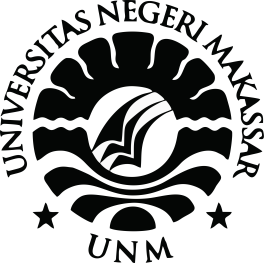 UNIVERSITAS NEGERI MAKASSARFAKULTAS MATEMATIKA DAN ILMU PENGETAHUAN ALAMPROGRAM STUDI PENDIDIKAN IPAUNIVERSITAS NEGERI MAKASSARFAKULTAS MATEMATIKA DAN ILMU PENGETAHUAN ALAMPROGRAM STUDI PENDIDIKAN IPAUNIVERSITAS NEGERI MAKASSARFAKULTAS MATEMATIKA DAN ILMU PENGETAHUAN ALAMPROGRAM STUDI PENDIDIKAN IPAUNIVERSITAS NEGERI MAKASSARFAKULTAS MATEMATIKA DAN ILMU PENGETAHUAN ALAMPROGRAM STUDI PENDIDIKAN IPAUNIVERSITAS NEGERI MAKASSARFAKULTAS MATEMATIKA DAN ILMU PENGETAHUAN ALAMPROGRAM STUDI PENDIDIKAN IPAUNIVERSITAS NEGERI MAKASSARFAKULTAS MATEMATIKA DAN ILMU PENGETAHUAN ALAMPROGRAM STUDI PENDIDIKAN IPAUNIVERSITAS NEGERI MAKASSARFAKULTAS MATEMATIKA DAN ILMU PENGETAHUAN ALAMPROGRAM STUDI PENDIDIKAN IPAUNIVERSITAS NEGERI MAKASSARFAKULTAS MATEMATIKA DAN ILMU PENGETAHUAN ALAMPROGRAM STUDI PENDIDIKAN IPAUNIVERSITAS NEGERI MAKASSARFAKULTAS MATEMATIKA DAN ILMU PENGETAHUAN ALAMPROGRAM STUDI PENDIDIKAN IPAUNIVERSITAS NEGERI MAKASSARFAKULTAS MATEMATIKA DAN ILMU PENGETAHUAN ALAMPROGRAM STUDI PENDIDIKAN IPAUNIVERSITAS NEGERI MAKASSARFAKULTAS MATEMATIKA DAN ILMU PENGETAHUAN ALAMPROGRAM STUDI PENDIDIKAN IPAUNIVERSITAS NEGERI MAKASSARFAKULTAS MATEMATIKA DAN ILMU PENGETAHUAN ALAMPROGRAM STUDI PENDIDIKAN IPAUNIVERSITAS NEGERI MAKASSARFAKULTAS MATEMATIKA DAN ILMU PENGETAHUAN ALAMPROGRAM STUDI PENDIDIKAN IPAUNIVERSITAS NEGERI MAKASSARFAKULTAS MATEMATIKA DAN ILMU PENGETAHUAN ALAMPROGRAM STUDI PENDIDIKAN IPAUNIVERSITAS NEGERI MAKASSARFAKULTAS MATEMATIKA DAN ILMU PENGETAHUAN ALAMPROGRAM STUDI PENDIDIKAN IPAUNIVERSITAS NEGERI MAKASSARFAKULTAS MATEMATIKA DAN ILMU PENGETAHUAN ALAMPROGRAM STUDI PENDIDIKAN IPAUNIVERSITAS NEGERI MAKASSARFAKULTAS MATEMATIKA DAN ILMU PENGETAHUAN ALAMPROGRAM STUDI PENDIDIKAN IPAUNIVERSITAS NEGERI MAKASSARFAKULTAS MATEMATIKA DAN ILMU PENGETAHUAN ALAMPROGRAM STUDI PENDIDIKAN IPAKode DokumenKode DokumenRENCANA PEMBELAJARAN SEMESTERRENCANA PEMBELAJARAN SEMESTERRENCANA PEMBELAJARAN SEMESTERRENCANA PEMBELAJARAN SEMESTERRENCANA PEMBELAJARAN SEMESTERRENCANA PEMBELAJARAN SEMESTERRENCANA PEMBELAJARAN SEMESTERRENCANA PEMBELAJARAN SEMESTERRENCANA PEMBELAJARAN SEMESTERRENCANA PEMBELAJARAN SEMESTERRENCANA PEMBELAJARAN SEMESTERRENCANA PEMBELAJARAN SEMESTERRENCANA PEMBELAJARAN SEMESTERRENCANA PEMBELAJARAN SEMESTERRENCANA PEMBELAJARAN SEMESTERRENCANA PEMBELAJARAN SEMESTERRENCANA PEMBELAJARAN SEMESTERRENCANA PEMBELAJARAN SEMESTERRENCANA PEMBELAJARAN SEMESTERRENCANA PEMBELAJARAN SEMESTERRENCANA PEMBELAJARAN SEMESTERRENCANA PEMBELAJARAN SEMESTERRENCANA PEMBELAJARAN SEMESTERMATA KULIAHMATA KULIAHMATA KULIAHMATA KULIAHMATA KULIAHMATA KULIAHKODEKODEKODEKODEKODEKODEKODERumpun MKRumpun MKRumpun MKBOBOT(sks)BOBOT(sks)BOBOT(sks)SEMESTERSEMESTERTgl PenyusunanTgl PenyusunanDASAR-DASAR IPADASAR-DASAR IPADASAR-DASAR IPADASAR-DASAR IPADASAR-DASAR IPADASAR-DASAR IPAILMU ALAMILMU ALAMILMU ALAMII3 Agustus 20203 Agustus 2020OTORISASIOTORISASIOTORISASIOTORISASIOTORISASIOTORISASIPengembang RPSPengembang RPSPengembang RPSPengembang RPSPengembang RPSPengembang RPSPengembang RPSKoordinator RMKKoordinator RMKKoordinator RMKKoordinator RMKKoordinator RMKKoordinator RMKKoordinator RMKKetua PRODIKetua PRODIKetua PRODIOTORISASIOTORISASIOTORISASIOTORISASIOTORISASIOTORISASICapaian Pembelajaran (CP)S = SikapP = PengetahuanKK = Keterampilan KhususKU = Keterampilan UmumCapaian Pembelajaran (CP)S = SikapP = PengetahuanKK = Keterampilan KhususKU = Keterampilan UmumCapaian Pembelajaran (CP)S = SikapP = PengetahuanKK = Keterampilan KhususKU = Keterampilan UmumCapaian Pembelajaran (CP)S = SikapP = PengetahuanKK = Keterampilan KhususKU = Keterampilan UmumCapaian Pembelajaran (CP)S = SikapP = PengetahuanKK = Keterampilan KhususKU = Keterampilan UmumCPL-PRODI yang dibebankan pada MK    CPL-PRODI yang dibebankan pada MK    CPL-PRODI yang dibebankan pada MK    CPL-PRODI yang dibebankan pada MK    CPL-PRODI yang dibebankan pada MK    CPL-PRODI yang dibebankan pada MK    CPL-PRODI yang dibebankan pada MK    CPL-PRODI yang dibebankan pada MK    CPL-PRODI yang dibebankan pada MK    CPL-PRODI yang dibebankan pada MK    Capaian Pembelajaran (CP)S = SikapP = PengetahuanKK = Keterampilan KhususKU = Keterampilan UmumCapaian Pembelajaran (CP)S = SikapP = PengetahuanKK = Keterampilan KhususKU = Keterampilan UmumCapaian Pembelajaran (CP)S = SikapP = PengetahuanKK = Keterampilan KhususKU = Keterampilan UmumCapaian Pembelajaran (CP)S = SikapP = PengetahuanKK = Keterampilan KhususKU = Keterampilan UmumCapaian Pembelajaran (CP)S = SikapP = PengetahuanKK = Keterampilan KhususKU = Keterampilan UmumS.3S.3S.3 Menginternalisasi nilai, norma, dan etika akademik Menginternalisasi nilai, norma, dan etika akademik Menginternalisasi nilai, norma, dan etika akademik Menginternalisasi nilai, norma, dan etika akademik Menginternalisasi nilai, norma, dan etika akademik Menginternalisasi nilai, norma, dan etika akademik Menginternalisasi nilai, norma, dan etika akademik Menginternalisasi nilai, norma, dan etika akademik Menginternalisasi nilai, norma, dan etika akademik Menginternalisasi nilai, norma, dan etika akademik Menginternalisasi nilai, norma, dan etika akademik Menginternalisasi nilai, norma, dan etika akademik Menginternalisasi nilai, norma, dan etika akademik Menginternalisasi nilai, norma, dan etika akademik Menginternalisasi nilai, norma, dan etika akademikCapaian Pembelajaran (CP)S = SikapP = PengetahuanKK = Keterampilan KhususKU = Keterampilan UmumCapaian Pembelajaran (CP)S = SikapP = PengetahuanKK = Keterampilan KhususKU = Keterampilan UmumCapaian Pembelajaran (CP)S = SikapP = PengetahuanKK = Keterampilan KhususKU = Keterampilan UmumCapaian Pembelajaran (CP)S = SikapP = PengetahuanKK = Keterampilan KhususKU = Keterampilan UmumCapaian Pembelajaran (CP)S = SikapP = PengetahuanKK = Keterampilan KhususKU = Keterampilan UmumS.5S.5S.5Menghargai keanekaragaman budaya, pandangan, agama, dan kepercayaan, serta pendapat atau temuan orisinal orang lain;Menghargai keanekaragaman budaya, pandangan, agama, dan kepercayaan, serta pendapat atau temuan orisinal orang lain;Menghargai keanekaragaman budaya, pandangan, agama, dan kepercayaan, serta pendapat atau temuan orisinal orang lain;Menghargai keanekaragaman budaya, pandangan, agama, dan kepercayaan, serta pendapat atau temuan orisinal orang lain;Menghargai keanekaragaman budaya, pandangan, agama, dan kepercayaan, serta pendapat atau temuan orisinal orang lain;Menghargai keanekaragaman budaya, pandangan, agama, dan kepercayaan, serta pendapat atau temuan orisinal orang lain;Menghargai keanekaragaman budaya, pandangan, agama, dan kepercayaan, serta pendapat atau temuan orisinal orang lain;Menghargai keanekaragaman budaya, pandangan, agama, dan kepercayaan, serta pendapat atau temuan orisinal orang lain;Menghargai keanekaragaman budaya, pandangan, agama, dan kepercayaan, serta pendapat atau temuan orisinal orang lain;Menghargai keanekaragaman budaya, pandangan, agama, dan kepercayaan, serta pendapat atau temuan orisinal orang lain;Menghargai keanekaragaman budaya, pandangan, agama, dan kepercayaan, serta pendapat atau temuan orisinal orang lain;Menghargai keanekaragaman budaya, pandangan, agama, dan kepercayaan, serta pendapat atau temuan orisinal orang lain;Menghargai keanekaragaman budaya, pandangan, agama, dan kepercayaan, serta pendapat atau temuan orisinal orang lain;Menghargai keanekaragaman budaya, pandangan, agama, dan kepercayaan, serta pendapat atau temuan orisinal orang lain;Menghargai keanekaragaman budaya, pandangan, agama, dan kepercayaan, serta pendapat atau temuan orisinal orang lain;Capaian Pembelajaran (CP)S = SikapP = PengetahuanKK = Keterampilan KhususKU = Keterampilan UmumCapaian Pembelajaran (CP)S = SikapP = PengetahuanKK = Keterampilan KhususKU = Keterampilan UmumCapaian Pembelajaran (CP)S = SikapP = PengetahuanKK = Keterampilan KhususKU = Keterampilan UmumCapaian Pembelajaran (CP)S = SikapP = PengetahuanKK = Keterampilan KhususKU = Keterampilan UmumCapaian Pembelajaran (CP)S = SikapP = PengetahuanKK = Keterampilan KhususKU = Keterampilan UmumS.10S.10S.10Menunjukkan sikap bertanggungjawab atas pekerjaan di bidang keahliannya secara mandiri;Menunjukkan sikap bertanggungjawab atas pekerjaan di bidang keahliannya secara mandiri;Menunjukkan sikap bertanggungjawab atas pekerjaan di bidang keahliannya secara mandiri;Menunjukkan sikap bertanggungjawab atas pekerjaan di bidang keahliannya secara mandiri;Menunjukkan sikap bertanggungjawab atas pekerjaan di bidang keahliannya secara mandiri;Menunjukkan sikap bertanggungjawab atas pekerjaan di bidang keahliannya secara mandiri;Menunjukkan sikap bertanggungjawab atas pekerjaan di bidang keahliannya secara mandiri;Menunjukkan sikap bertanggungjawab atas pekerjaan di bidang keahliannya secara mandiri;Menunjukkan sikap bertanggungjawab atas pekerjaan di bidang keahliannya secara mandiri;Menunjukkan sikap bertanggungjawab atas pekerjaan di bidang keahliannya secara mandiri;Menunjukkan sikap bertanggungjawab atas pekerjaan di bidang keahliannya secara mandiri;Menunjukkan sikap bertanggungjawab atas pekerjaan di bidang keahliannya secara mandiri;Menunjukkan sikap bertanggungjawab atas pekerjaan di bidang keahliannya secara mandiri;Menunjukkan sikap bertanggungjawab atas pekerjaan di bidang keahliannya secara mandiri;Menunjukkan sikap bertanggungjawab atas pekerjaan di bidang keahliannya secara mandiri;Capaian Pembelajaran (CP)S = SikapP = PengetahuanKK = Keterampilan KhususKU = Keterampilan UmumCapaian Pembelajaran (CP)S = SikapP = PengetahuanKK = Keterampilan KhususKU = Keterampilan UmumCapaian Pembelajaran (CP)S = SikapP = PengetahuanKK = Keterampilan KhususKU = Keterampilan UmumCapaian Pembelajaran (CP)S = SikapP = PengetahuanKK = Keterampilan KhususKU = Keterampilan UmumCapaian Pembelajaran (CP)S = SikapP = PengetahuanKK = Keterampilan KhususKU = Keterampilan UmumP.1P.1P.1Menguasai fakta, konsep, prinsip, hukum, teori, dan prosedur bidang inti IPAMenguasai fakta, konsep, prinsip, hukum, teori, dan prosedur bidang inti IPAMenguasai fakta, konsep, prinsip, hukum, teori, dan prosedur bidang inti IPAMenguasai fakta, konsep, prinsip, hukum, teori, dan prosedur bidang inti IPAMenguasai fakta, konsep, prinsip, hukum, teori, dan prosedur bidang inti IPAMenguasai fakta, konsep, prinsip, hukum, teori, dan prosedur bidang inti IPAMenguasai fakta, konsep, prinsip, hukum, teori, dan prosedur bidang inti IPAMenguasai fakta, konsep, prinsip, hukum, teori, dan prosedur bidang inti IPAMenguasai fakta, konsep, prinsip, hukum, teori, dan prosedur bidang inti IPAMenguasai fakta, konsep, prinsip, hukum, teori, dan prosedur bidang inti IPAMenguasai fakta, konsep, prinsip, hukum, teori, dan prosedur bidang inti IPAMenguasai fakta, konsep, prinsip, hukum, teori, dan prosedur bidang inti IPAMenguasai fakta, konsep, prinsip, hukum, teori, dan prosedur bidang inti IPAMenguasai fakta, konsep, prinsip, hukum, teori, dan prosedur bidang inti IPAMenguasai fakta, konsep, prinsip, hukum, teori, dan prosedur bidang inti IPACapaian Pembelajaran (CP)S = SikapP = PengetahuanKK = Keterampilan KhususKU = Keterampilan UmumCapaian Pembelajaran (CP)S = SikapP = PengetahuanKK = Keterampilan KhususKU = Keterampilan UmumCapaian Pembelajaran (CP)S = SikapP = PengetahuanKK = Keterampilan KhususKU = Keterampilan UmumCapaian Pembelajaran (CP)S = SikapP = PengetahuanKK = Keterampilan KhususKU = Keterampilan UmumCapaian Pembelajaran (CP)S = SikapP = PengetahuanKK = Keterampilan KhususKU = Keterampilan UmumP.3P.3P.3Menguasai konsep teoritis pemecahan masalah dalam pendidikan IPA secara procedural melalui pendekatan ilmiahMenguasai konsep teoritis pemecahan masalah dalam pendidikan IPA secara procedural melalui pendekatan ilmiahMenguasai konsep teoritis pemecahan masalah dalam pendidikan IPA secara procedural melalui pendekatan ilmiahMenguasai konsep teoritis pemecahan masalah dalam pendidikan IPA secara procedural melalui pendekatan ilmiahMenguasai konsep teoritis pemecahan masalah dalam pendidikan IPA secara procedural melalui pendekatan ilmiahMenguasai konsep teoritis pemecahan masalah dalam pendidikan IPA secara procedural melalui pendekatan ilmiahMenguasai konsep teoritis pemecahan masalah dalam pendidikan IPA secara procedural melalui pendekatan ilmiahMenguasai konsep teoritis pemecahan masalah dalam pendidikan IPA secara procedural melalui pendekatan ilmiahMenguasai konsep teoritis pemecahan masalah dalam pendidikan IPA secara procedural melalui pendekatan ilmiahMenguasai konsep teoritis pemecahan masalah dalam pendidikan IPA secara procedural melalui pendekatan ilmiahMenguasai konsep teoritis pemecahan masalah dalam pendidikan IPA secara procedural melalui pendekatan ilmiahMenguasai konsep teoritis pemecahan masalah dalam pendidikan IPA secara procedural melalui pendekatan ilmiahMenguasai konsep teoritis pemecahan masalah dalam pendidikan IPA secara procedural melalui pendekatan ilmiahMenguasai konsep teoritis pemecahan masalah dalam pendidikan IPA secara procedural melalui pendekatan ilmiahMenguasai konsep teoritis pemecahan masalah dalam pendidikan IPA secara procedural melalui pendekatan ilmiahCapaian Pembelajaran (CP)S = SikapP = PengetahuanKK = Keterampilan KhususKU = Keterampilan UmumCapaian Pembelajaran (CP)S = SikapP = PengetahuanKK = Keterampilan KhususKU = Keterampilan UmumCapaian Pembelajaran (CP)S = SikapP = PengetahuanKK = Keterampilan KhususKU = Keterampilan UmumCapaian Pembelajaran (CP)S = SikapP = PengetahuanKK = Keterampilan KhususKU = Keterampilan UmumCapaian Pembelajaran (CP)S = SikapP = PengetahuanKK = Keterampilan KhususKU = Keterampilan UmumKK.2KK.2KK.2Merancang dan menggunakan sumber belajar dan media pembelajaran IPA berbasis IPTEKS untuk mendukung pelaksanaan pembelajaran IPA Merancang dan menggunakan sumber belajar dan media pembelajaran IPA berbasis IPTEKS untuk mendukung pelaksanaan pembelajaran IPA Merancang dan menggunakan sumber belajar dan media pembelajaran IPA berbasis IPTEKS untuk mendukung pelaksanaan pembelajaran IPA Merancang dan menggunakan sumber belajar dan media pembelajaran IPA berbasis IPTEKS untuk mendukung pelaksanaan pembelajaran IPA Merancang dan menggunakan sumber belajar dan media pembelajaran IPA berbasis IPTEKS untuk mendukung pelaksanaan pembelajaran IPA Merancang dan menggunakan sumber belajar dan media pembelajaran IPA berbasis IPTEKS untuk mendukung pelaksanaan pembelajaran IPA Merancang dan menggunakan sumber belajar dan media pembelajaran IPA berbasis IPTEKS untuk mendukung pelaksanaan pembelajaran IPA Merancang dan menggunakan sumber belajar dan media pembelajaran IPA berbasis IPTEKS untuk mendukung pelaksanaan pembelajaran IPA Merancang dan menggunakan sumber belajar dan media pembelajaran IPA berbasis IPTEKS untuk mendukung pelaksanaan pembelajaran IPA Merancang dan menggunakan sumber belajar dan media pembelajaran IPA berbasis IPTEKS untuk mendukung pelaksanaan pembelajaran IPA Merancang dan menggunakan sumber belajar dan media pembelajaran IPA berbasis IPTEKS untuk mendukung pelaksanaan pembelajaran IPA Merancang dan menggunakan sumber belajar dan media pembelajaran IPA berbasis IPTEKS untuk mendukung pelaksanaan pembelajaran IPA Merancang dan menggunakan sumber belajar dan media pembelajaran IPA berbasis IPTEKS untuk mendukung pelaksanaan pembelajaran IPA Merancang dan menggunakan sumber belajar dan media pembelajaran IPA berbasis IPTEKS untuk mendukung pelaksanaan pembelajaran IPA Merancang dan menggunakan sumber belajar dan media pembelajaran IPA berbasis IPTEKS untuk mendukung pelaksanaan pembelajaran IPA Capaian Pembelajaran (CP)S = SikapP = PengetahuanKK = Keterampilan KhususKU = Keterampilan UmumCapaian Pembelajaran (CP)S = SikapP = PengetahuanKK = Keterampilan KhususKU = Keterampilan UmumCapaian Pembelajaran (CP)S = SikapP = PengetahuanKK = Keterampilan KhususKU = Keterampilan UmumCapaian Pembelajaran (CP)S = SikapP = PengetahuanKK = Keterampilan KhususKU = Keterampilan UmumCapaian Pembelajaran (CP)S = SikapP = PengetahuanKK = Keterampilan KhususKU = Keterampilan UmumKU.1KU.1KU.1Menerapkan pemikiran logis, kritis, sistematis, dan inovatif dalam konteks pengembangan atau implementasi ilmu pengetahuan dan/ atau teknologi sesuai dengan bidang keahliannyaMenerapkan pemikiran logis, kritis, sistematis, dan inovatif dalam konteks pengembangan atau implementasi ilmu pengetahuan dan/ atau teknologi sesuai dengan bidang keahliannyaMenerapkan pemikiran logis, kritis, sistematis, dan inovatif dalam konteks pengembangan atau implementasi ilmu pengetahuan dan/ atau teknologi sesuai dengan bidang keahliannyaMenerapkan pemikiran logis, kritis, sistematis, dan inovatif dalam konteks pengembangan atau implementasi ilmu pengetahuan dan/ atau teknologi sesuai dengan bidang keahliannyaMenerapkan pemikiran logis, kritis, sistematis, dan inovatif dalam konteks pengembangan atau implementasi ilmu pengetahuan dan/ atau teknologi sesuai dengan bidang keahliannyaMenerapkan pemikiran logis, kritis, sistematis, dan inovatif dalam konteks pengembangan atau implementasi ilmu pengetahuan dan/ atau teknologi sesuai dengan bidang keahliannyaMenerapkan pemikiran logis, kritis, sistematis, dan inovatif dalam konteks pengembangan atau implementasi ilmu pengetahuan dan/ atau teknologi sesuai dengan bidang keahliannyaMenerapkan pemikiran logis, kritis, sistematis, dan inovatif dalam konteks pengembangan atau implementasi ilmu pengetahuan dan/ atau teknologi sesuai dengan bidang keahliannyaMenerapkan pemikiran logis, kritis, sistematis, dan inovatif dalam konteks pengembangan atau implementasi ilmu pengetahuan dan/ atau teknologi sesuai dengan bidang keahliannyaMenerapkan pemikiran logis, kritis, sistematis, dan inovatif dalam konteks pengembangan atau implementasi ilmu pengetahuan dan/ atau teknologi sesuai dengan bidang keahliannyaMenerapkan pemikiran logis, kritis, sistematis, dan inovatif dalam konteks pengembangan atau implementasi ilmu pengetahuan dan/ atau teknologi sesuai dengan bidang keahliannyaMenerapkan pemikiran logis, kritis, sistematis, dan inovatif dalam konteks pengembangan atau implementasi ilmu pengetahuan dan/ atau teknologi sesuai dengan bidang keahliannyaMenerapkan pemikiran logis, kritis, sistematis, dan inovatif dalam konteks pengembangan atau implementasi ilmu pengetahuan dan/ atau teknologi sesuai dengan bidang keahliannyaMenerapkan pemikiran logis, kritis, sistematis, dan inovatif dalam konteks pengembangan atau implementasi ilmu pengetahuan dan/ atau teknologi sesuai dengan bidang keahliannyaMenerapkan pemikiran logis, kritis, sistematis, dan inovatif dalam konteks pengembangan atau implementasi ilmu pengetahuan dan/ atau teknologi sesuai dengan bidang keahliannyaCapaian Pembelajaran (CP)S = SikapP = PengetahuanKK = Keterampilan KhususKU = Keterampilan UmumCapaian Pembelajaran (CP)S = SikapP = PengetahuanKK = Keterampilan KhususKU = Keterampilan UmumCapaian Pembelajaran (CP)S = SikapP = PengetahuanKK = Keterampilan KhususKU = Keterampilan UmumCapaian Pembelajaran (CP)S = SikapP = PengetahuanKK = Keterampilan KhususKU = Keterampilan UmumCapaian Pembelajaran (CP)S = SikapP = PengetahuanKK = Keterampilan KhususKU = Keterampilan UmumKU.2KU.2KU.2Mampu menunjukkan kinerja mandiri, bermutu, dan terukur.Mampu menunjukkan kinerja mandiri, bermutu, dan terukur.Mampu menunjukkan kinerja mandiri, bermutu, dan terukur.Mampu menunjukkan kinerja mandiri, bermutu, dan terukur.Mampu menunjukkan kinerja mandiri, bermutu, dan terukur.Mampu menunjukkan kinerja mandiri, bermutu, dan terukur.Mampu menunjukkan kinerja mandiri, bermutu, dan terukur.Mampu menunjukkan kinerja mandiri, bermutu, dan terukur.Mampu menunjukkan kinerja mandiri, bermutu, dan terukur.Mampu menunjukkan kinerja mandiri, bermutu, dan terukur.Mampu menunjukkan kinerja mandiri, bermutu, dan terukur.Mampu menunjukkan kinerja mandiri, bermutu, dan terukur.Mampu menunjukkan kinerja mandiri, bermutu, dan terukur.Mampu menunjukkan kinerja mandiri, bermutu, dan terukur.Mampu menunjukkan kinerja mandiri, bermutu, dan terukur.Capaian Pembelajaran (CP)S = SikapP = PengetahuanKK = Keterampilan KhususKU = Keterampilan UmumCapaian Pembelajaran (CP)S = SikapP = PengetahuanKK = Keterampilan KhususKU = Keterampilan UmumCapaian Pembelajaran (CP)S = SikapP = PengetahuanKK = Keterampilan KhususKU = Keterampilan UmumCapaian Pembelajaran (CP)S = SikapP = PengetahuanKK = Keterampilan KhususKU = Keterampilan UmumCapaian Pembelajaran (CP)S = SikapP = PengetahuanKK = Keterampilan KhususKU = Keterampilan UmumKU.5KU.5KU.5Mampu mengambil keputusan secara tepat dalam konteks penyelesaian masalah di bidang keahliannya, berdasarkan hasil analisis informasi dan data.Mampu mengambil keputusan secara tepat dalam konteks penyelesaian masalah di bidang keahliannya, berdasarkan hasil analisis informasi dan data.Mampu mengambil keputusan secara tepat dalam konteks penyelesaian masalah di bidang keahliannya, berdasarkan hasil analisis informasi dan data.Mampu mengambil keputusan secara tepat dalam konteks penyelesaian masalah di bidang keahliannya, berdasarkan hasil analisis informasi dan data.Mampu mengambil keputusan secara tepat dalam konteks penyelesaian masalah di bidang keahliannya, berdasarkan hasil analisis informasi dan data.Mampu mengambil keputusan secara tepat dalam konteks penyelesaian masalah di bidang keahliannya, berdasarkan hasil analisis informasi dan data.Mampu mengambil keputusan secara tepat dalam konteks penyelesaian masalah di bidang keahliannya, berdasarkan hasil analisis informasi dan data.Mampu mengambil keputusan secara tepat dalam konteks penyelesaian masalah di bidang keahliannya, berdasarkan hasil analisis informasi dan data.Mampu mengambil keputusan secara tepat dalam konteks penyelesaian masalah di bidang keahliannya, berdasarkan hasil analisis informasi dan data.Mampu mengambil keputusan secara tepat dalam konteks penyelesaian masalah di bidang keahliannya, berdasarkan hasil analisis informasi dan data.Mampu mengambil keputusan secara tepat dalam konteks penyelesaian masalah di bidang keahliannya, berdasarkan hasil analisis informasi dan data.Mampu mengambil keputusan secara tepat dalam konteks penyelesaian masalah di bidang keahliannya, berdasarkan hasil analisis informasi dan data.Mampu mengambil keputusan secara tepat dalam konteks penyelesaian masalah di bidang keahliannya, berdasarkan hasil analisis informasi dan data.Mampu mengambil keputusan secara tepat dalam konteks penyelesaian masalah di bidang keahliannya, berdasarkan hasil analisis informasi dan data.Mampu mengambil keputusan secara tepat dalam konteks penyelesaian masalah di bidang keahliannya, berdasarkan hasil analisis informasi dan data.Capaian Pembelajaran (CP)S = SikapP = PengetahuanKK = Keterampilan KhususKU = Keterampilan UmumCapaian Pembelajaran (CP)S = SikapP = PengetahuanKK = Keterampilan KhususKU = Keterampilan UmumCapaian Pembelajaran (CP)S = SikapP = PengetahuanKK = Keterampilan KhususKU = Keterampilan UmumCapaian Pembelajaran (CP)S = SikapP = PengetahuanKK = Keterampilan KhususKU = Keterampilan UmumCapaian Pembelajaran (CP)S = SikapP = PengetahuanKK = Keterampilan KhususKU = Keterampilan UmumCapaian Pembelajaran Mata Kuliah (CPMK)Capaian Pembelajaran Mata Kuliah (CPMK)Capaian Pembelajaran Mata Kuliah (CPMK)Capaian Pembelajaran Mata Kuliah (CPMK)Capaian Pembelajaran Mata Kuliah (CPMK)Capaian Pembelajaran Mata Kuliah (CPMK)Capaian Pembelajaran Mata Kuliah (CPMK)Capaian Pembelajaran Mata Kuliah (CPMK)Capaian Pembelajaran Mata Kuliah (CPMK)Capaian Pembelajaran Mata Kuliah (CPMK)Capaian Pembelajaran (CP)S = SikapP = PengetahuanKK = Keterampilan KhususKU = Keterampilan UmumCapaian Pembelajaran (CP)S = SikapP = PengetahuanKK = Keterampilan KhususKU = Keterampilan UmumCapaian Pembelajaran (CP)S = SikapP = PengetahuanKK = Keterampilan KhususKU = Keterampilan UmumCapaian Pembelajaran (CP)S = SikapP = PengetahuanKK = Keterampilan KhususKU = Keterampilan UmumCapaian Pembelajaran (CP)S = SikapP = PengetahuanKK = Keterampilan KhususKU = Keterampilan Umum111Mahasiswa mampu menggunakan prinsip-prinsip pengukuran dan ketidakpastiannya dalam menjelaskan suatu besaran fisis.Mahasiswa mampu menggunakan prinsip-prinsip pengukuran dan ketidakpastiannya dalam menjelaskan suatu besaran fisis.Mahasiswa mampu menggunakan prinsip-prinsip pengukuran dan ketidakpastiannya dalam menjelaskan suatu besaran fisis.Mahasiswa mampu menggunakan prinsip-prinsip pengukuran dan ketidakpastiannya dalam menjelaskan suatu besaran fisis.Mahasiswa mampu menggunakan prinsip-prinsip pengukuran dan ketidakpastiannya dalam menjelaskan suatu besaran fisis.Mahasiswa mampu menggunakan prinsip-prinsip pengukuran dan ketidakpastiannya dalam menjelaskan suatu besaran fisis.Mahasiswa mampu menggunakan prinsip-prinsip pengukuran dan ketidakpastiannya dalam menjelaskan suatu besaran fisis.Mahasiswa mampu menggunakan prinsip-prinsip pengukuran dan ketidakpastiannya dalam menjelaskan suatu besaran fisis.Mahasiswa mampu menggunakan prinsip-prinsip pengukuran dan ketidakpastiannya dalam menjelaskan suatu besaran fisis.Mahasiswa mampu menggunakan prinsip-prinsip pengukuran dan ketidakpastiannya dalam menjelaskan suatu besaran fisis.Mahasiswa mampu menggunakan prinsip-prinsip pengukuran dan ketidakpastiannya dalam menjelaskan suatu besaran fisis.Mahasiswa mampu menggunakan prinsip-prinsip pengukuran dan ketidakpastiannya dalam menjelaskan suatu besaran fisis.Mahasiswa mampu menggunakan prinsip-prinsip pengukuran dan ketidakpastiannya dalam menjelaskan suatu besaran fisis.Mahasiswa mampu menggunakan prinsip-prinsip pengukuran dan ketidakpastiannya dalam menjelaskan suatu besaran fisis.Mahasiswa mampu menggunakan prinsip-prinsip pengukuran dan ketidakpastiannya dalam menjelaskan suatu besaran fisis.Capaian Pembelajaran (CP)S = SikapP = PengetahuanKK = Keterampilan KhususKU = Keterampilan UmumCapaian Pembelajaran (CP)S = SikapP = PengetahuanKK = Keterampilan KhususKU = Keterampilan UmumCapaian Pembelajaran (CP)S = SikapP = PengetahuanKK = Keterampilan KhususKU = Keterampilan UmumCapaian Pembelajaran (CP)S = SikapP = PengetahuanKK = Keterampilan KhususKU = Keterampilan UmumCapaian Pembelajaran (CP)S = SikapP = PengetahuanKK = Keterampilan KhususKU = Keterampilan Umum222Mahasiswa mampu menganalisis besaran dalam grak dua dimensi untuk menyelesaikan suatu masalah Mahasiswa mampu menganalisis besaran dalam grak dua dimensi untuk menyelesaikan suatu masalah Mahasiswa mampu menganalisis besaran dalam grak dua dimensi untuk menyelesaikan suatu masalah Mahasiswa mampu menganalisis besaran dalam grak dua dimensi untuk menyelesaikan suatu masalah Mahasiswa mampu menganalisis besaran dalam grak dua dimensi untuk menyelesaikan suatu masalah Mahasiswa mampu menganalisis besaran dalam grak dua dimensi untuk menyelesaikan suatu masalah Mahasiswa mampu menganalisis besaran dalam grak dua dimensi untuk menyelesaikan suatu masalah Mahasiswa mampu menganalisis besaran dalam grak dua dimensi untuk menyelesaikan suatu masalah Mahasiswa mampu menganalisis besaran dalam grak dua dimensi untuk menyelesaikan suatu masalah Mahasiswa mampu menganalisis besaran dalam grak dua dimensi untuk menyelesaikan suatu masalah Mahasiswa mampu menganalisis besaran dalam grak dua dimensi untuk menyelesaikan suatu masalah Mahasiswa mampu menganalisis besaran dalam grak dua dimensi untuk menyelesaikan suatu masalah Mahasiswa mampu menganalisis besaran dalam grak dua dimensi untuk menyelesaikan suatu masalah Mahasiswa mampu menganalisis besaran dalam grak dua dimensi untuk menyelesaikan suatu masalah Mahasiswa mampu menganalisis besaran dalam grak dua dimensi untuk menyelesaikan suatu masalah Capaian Pembelajaran (CP)S = SikapP = PengetahuanKK = Keterampilan KhususKU = Keterampilan UmumCapaian Pembelajaran (CP)S = SikapP = PengetahuanKK = Keterampilan KhususKU = Keterampilan UmumCapaian Pembelajaran (CP)S = SikapP = PengetahuanKK = Keterampilan KhususKU = Keterampilan UmumCapaian Pembelajaran (CP)S = SikapP = PengetahuanKK = Keterampilan KhususKU = Keterampilan UmumCapaian Pembelajaran (CP)S = SikapP = PengetahuanKK = Keterampilan KhususKU = Keterampilan Umum333Mahasiswa mampu menerapkan konsep dalam hukum Newton untuk menyelesaikan kasus pada dinamika gerak Mahasiswa mampu menerapkan konsep dalam hukum Newton untuk menyelesaikan kasus pada dinamika gerak Mahasiswa mampu menerapkan konsep dalam hukum Newton untuk menyelesaikan kasus pada dinamika gerak Mahasiswa mampu menerapkan konsep dalam hukum Newton untuk menyelesaikan kasus pada dinamika gerak Mahasiswa mampu menerapkan konsep dalam hukum Newton untuk menyelesaikan kasus pada dinamika gerak Mahasiswa mampu menerapkan konsep dalam hukum Newton untuk menyelesaikan kasus pada dinamika gerak Mahasiswa mampu menerapkan konsep dalam hukum Newton untuk menyelesaikan kasus pada dinamika gerak Mahasiswa mampu menerapkan konsep dalam hukum Newton untuk menyelesaikan kasus pada dinamika gerak Mahasiswa mampu menerapkan konsep dalam hukum Newton untuk menyelesaikan kasus pada dinamika gerak Mahasiswa mampu menerapkan konsep dalam hukum Newton untuk menyelesaikan kasus pada dinamika gerak Mahasiswa mampu menerapkan konsep dalam hukum Newton untuk menyelesaikan kasus pada dinamika gerak Mahasiswa mampu menerapkan konsep dalam hukum Newton untuk menyelesaikan kasus pada dinamika gerak Mahasiswa mampu menerapkan konsep dalam hukum Newton untuk menyelesaikan kasus pada dinamika gerak Mahasiswa mampu menerapkan konsep dalam hukum Newton untuk menyelesaikan kasus pada dinamika gerak Mahasiswa mampu menerapkan konsep dalam hukum Newton untuk menyelesaikan kasus pada dinamika gerak Capaian Pembelajaran (CP)S = SikapP = PengetahuanKK = Keterampilan KhususKU = Keterampilan UmumCapaian Pembelajaran (CP)S = SikapP = PengetahuanKK = Keterampilan KhususKU = Keterampilan UmumCapaian Pembelajaran (CP)S = SikapP = PengetahuanKK = Keterampilan KhususKU = Keterampilan UmumCapaian Pembelajaran (CP)S = SikapP = PengetahuanKK = Keterampilan KhususKU = Keterampilan UmumCapaian Pembelajaran (CP)S = SikapP = PengetahuanKK = Keterampilan KhususKU = Keterampilan Umum4.4.4.Mahasiswa mampu menerapkan konsep usaha dan energi pada permasalahan gerak Mahasiswa mampu menerapkan konsep usaha dan energi pada permasalahan gerak Mahasiswa mampu menerapkan konsep usaha dan energi pada permasalahan gerak Mahasiswa mampu menerapkan konsep usaha dan energi pada permasalahan gerak Mahasiswa mampu menerapkan konsep usaha dan energi pada permasalahan gerak Mahasiswa mampu menerapkan konsep usaha dan energi pada permasalahan gerak Mahasiswa mampu menerapkan konsep usaha dan energi pada permasalahan gerak Mahasiswa mampu menerapkan konsep usaha dan energi pada permasalahan gerak Mahasiswa mampu menerapkan konsep usaha dan energi pada permasalahan gerak Mahasiswa mampu menerapkan konsep usaha dan energi pada permasalahan gerak Mahasiswa mampu menerapkan konsep usaha dan energi pada permasalahan gerak Mahasiswa mampu menerapkan konsep usaha dan energi pada permasalahan gerak Mahasiswa mampu menerapkan konsep usaha dan energi pada permasalahan gerak Mahasiswa mampu menerapkan konsep usaha dan energi pada permasalahan gerak Mahasiswa mampu menerapkan konsep usaha dan energi pada permasalahan gerak Capaian Pembelajaran (CP)S = SikapP = PengetahuanKK = Keterampilan KhususKU = Keterampilan UmumCapaian Pembelajaran (CP)S = SikapP = PengetahuanKK = Keterampilan KhususKU = Keterampilan UmumCapaian Pembelajaran (CP)S = SikapP = PengetahuanKK = Keterampilan KhususKU = Keterampilan UmumCapaian Pembelajaran (CP)S = SikapP = PengetahuanKK = Keterampilan KhususKU = Keterampilan UmumCapaian Pembelajaran (CP)S = SikapP = PengetahuanKK = Keterampilan KhususKU = Keterampilan Umum5.5.5.Memiliki pemahaman konseptual dan keterampilan dasar mengenai Struktur AtomMemiliki pemahaman konseptual dan keterampilan dasar mengenai Struktur AtomMemiliki pemahaman konseptual dan keterampilan dasar mengenai Struktur AtomMemiliki pemahaman konseptual dan keterampilan dasar mengenai Struktur AtomMemiliki pemahaman konseptual dan keterampilan dasar mengenai Struktur AtomMemiliki pemahaman konseptual dan keterampilan dasar mengenai Struktur AtomMemiliki pemahaman konseptual dan keterampilan dasar mengenai Struktur AtomMemiliki pemahaman konseptual dan keterampilan dasar mengenai Struktur AtomMemiliki pemahaman konseptual dan keterampilan dasar mengenai Struktur AtomMemiliki pemahaman konseptual dan keterampilan dasar mengenai Struktur AtomMemiliki pemahaman konseptual dan keterampilan dasar mengenai Struktur AtomMemiliki pemahaman konseptual dan keterampilan dasar mengenai Struktur AtomMemiliki pemahaman konseptual dan keterampilan dasar mengenai Struktur AtomMemiliki pemahaman konseptual dan keterampilan dasar mengenai Struktur AtomMemiliki pemahaman konseptual dan keterampilan dasar mengenai Struktur AtomCapaian Pembelajaran (CP)S = SikapP = PengetahuanKK = Keterampilan KhususKU = Keterampilan UmumCapaian Pembelajaran (CP)S = SikapP = PengetahuanKK = Keterampilan KhususKU = Keterampilan UmumCapaian Pembelajaran (CP)S = SikapP = PengetahuanKK = Keterampilan KhususKU = Keterampilan UmumCapaian Pembelajaran (CP)S = SikapP = PengetahuanKK = Keterampilan KhususKU = Keterampilan UmumCapaian Pembelajaran (CP)S = SikapP = PengetahuanKK = Keterampilan KhususKU = Keterampilan Umum6.6.6.Mahasiswa mampu Mahasiswa mampu menuliskan persamaan reaksi dan memahami konsep mol serta penerapannya dalam menyelesaikan perhitungan kimiaMahasiswa mampu Mahasiswa mampu menuliskan persamaan reaksi dan memahami konsep mol serta penerapannya dalam menyelesaikan perhitungan kimiaMahasiswa mampu Mahasiswa mampu menuliskan persamaan reaksi dan memahami konsep mol serta penerapannya dalam menyelesaikan perhitungan kimiaMahasiswa mampu Mahasiswa mampu menuliskan persamaan reaksi dan memahami konsep mol serta penerapannya dalam menyelesaikan perhitungan kimiaMahasiswa mampu Mahasiswa mampu menuliskan persamaan reaksi dan memahami konsep mol serta penerapannya dalam menyelesaikan perhitungan kimiaMahasiswa mampu Mahasiswa mampu menuliskan persamaan reaksi dan memahami konsep mol serta penerapannya dalam menyelesaikan perhitungan kimiaMahasiswa mampu Mahasiswa mampu menuliskan persamaan reaksi dan memahami konsep mol serta penerapannya dalam menyelesaikan perhitungan kimiaMahasiswa mampu Mahasiswa mampu menuliskan persamaan reaksi dan memahami konsep mol serta penerapannya dalam menyelesaikan perhitungan kimiaMahasiswa mampu Mahasiswa mampu menuliskan persamaan reaksi dan memahami konsep mol serta penerapannya dalam menyelesaikan perhitungan kimiaMahasiswa mampu Mahasiswa mampu menuliskan persamaan reaksi dan memahami konsep mol serta penerapannya dalam menyelesaikan perhitungan kimiaMahasiswa mampu Mahasiswa mampu menuliskan persamaan reaksi dan memahami konsep mol serta penerapannya dalam menyelesaikan perhitungan kimiaMahasiswa mampu Mahasiswa mampu menuliskan persamaan reaksi dan memahami konsep mol serta penerapannya dalam menyelesaikan perhitungan kimiaMahasiswa mampu Mahasiswa mampu menuliskan persamaan reaksi dan memahami konsep mol serta penerapannya dalam menyelesaikan perhitungan kimiaMahasiswa mampu Mahasiswa mampu menuliskan persamaan reaksi dan memahami konsep mol serta penerapannya dalam menyelesaikan perhitungan kimiaMahasiswa mampu Mahasiswa mampu menuliskan persamaan reaksi dan memahami konsep mol serta penerapannya dalam menyelesaikan perhitungan kimiaCapaian Pembelajaran (CP)S = SikapP = PengetahuanKK = Keterampilan KhususKU = Keterampilan UmumCapaian Pembelajaran (CP)S = SikapP = PengetahuanKK = Keterampilan KhususKU = Keterampilan UmumCapaian Pembelajaran (CP)S = SikapP = PengetahuanKK = Keterampilan KhususKU = Keterampilan UmumCapaian Pembelajaran (CP)S = SikapP = PengetahuanKK = Keterampilan KhususKU = Keterampilan UmumCapaian Pembelajaran (CP)S = SikapP = PengetahuanKK = Keterampilan KhususKU = Keterampilan Umum7.7.7.Memiliki pemahaman konseptual dan keterampilan dasar mengenai:1) larutan dan konsentrasinya; 2) asam dan basa beserta pHnyaMemiliki pemahaman konseptual dan keterampilan dasar mengenai:1) larutan dan konsentrasinya; 2) asam dan basa beserta pHnyaMemiliki pemahaman konseptual dan keterampilan dasar mengenai:1) larutan dan konsentrasinya; 2) asam dan basa beserta pHnyaMemiliki pemahaman konseptual dan keterampilan dasar mengenai:1) larutan dan konsentrasinya; 2) asam dan basa beserta pHnyaMemiliki pemahaman konseptual dan keterampilan dasar mengenai:1) larutan dan konsentrasinya; 2) asam dan basa beserta pHnyaMemiliki pemahaman konseptual dan keterampilan dasar mengenai:1) larutan dan konsentrasinya; 2) asam dan basa beserta pHnyaMemiliki pemahaman konseptual dan keterampilan dasar mengenai:1) larutan dan konsentrasinya; 2) asam dan basa beserta pHnyaMemiliki pemahaman konseptual dan keterampilan dasar mengenai:1) larutan dan konsentrasinya; 2) asam dan basa beserta pHnyaMemiliki pemahaman konseptual dan keterampilan dasar mengenai:1) larutan dan konsentrasinya; 2) asam dan basa beserta pHnyaMemiliki pemahaman konseptual dan keterampilan dasar mengenai:1) larutan dan konsentrasinya; 2) asam dan basa beserta pHnyaMemiliki pemahaman konseptual dan keterampilan dasar mengenai:1) larutan dan konsentrasinya; 2) asam dan basa beserta pHnyaMemiliki pemahaman konseptual dan keterampilan dasar mengenai:1) larutan dan konsentrasinya; 2) asam dan basa beserta pHnyaMemiliki pemahaman konseptual dan keterampilan dasar mengenai:1) larutan dan konsentrasinya; 2) asam dan basa beserta pHnyaMemiliki pemahaman konseptual dan keterampilan dasar mengenai:1) larutan dan konsentrasinya; 2) asam dan basa beserta pHnyaMemiliki pemahaman konseptual dan keterampilan dasar mengenai:1) larutan dan konsentrasinya; 2) asam dan basa beserta pHnyaCapaian Pembelajaran (CP)S = SikapP = PengetahuanKK = Keterampilan KhususKU = Keterampilan UmumCapaian Pembelajaran (CP)S = SikapP = PengetahuanKK = Keterampilan KhususKU = Keterampilan UmumCapaian Pembelajaran (CP)S = SikapP = PengetahuanKK = Keterampilan KhususKU = Keterampilan UmumCapaian Pembelajaran (CP)S = SikapP = PengetahuanKK = Keterampilan KhususKU = Keterampilan UmumCapaian Pembelajaran (CP)S = SikapP = PengetahuanKK = Keterampilan KhususKU = Keterampilan Umum8.8.8.Memiliki pemahaman konseptual dan keterampilan dasar mengenai termokimiaMemiliki pemahaman konseptual dan keterampilan dasar mengenai termokimiaMemiliki pemahaman konseptual dan keterampilan dasar mengenai termokimiaMemiliki pemahaman konseptual dan keterampilan dasar mengenai termokimiaMemiliki pemahaman konseptual dan keterampilan dasar mengenai termokimiaMemiliki pemahaman konseptual dan keterampilan dasar mengenai termokimiaMemiliki pemahaman konseptual dan keterampilan dasar mengenai termokimiaMemiliki pemahaman konseptual dan keterampilan dasar mengenai termokimiaMemiliki pemahaman konseptual dan keterampilan dasar mengenai termokimiaMemiliki pemahaman konseptual dan keterampilan dasar mengenai termokimiaMemiliki pemahaman konseptual dan keterampilan dasar mengenai termokimiaMemiliki pemahaman konseptual dan keterampilan dasar mengenai termokimiaMemiliki pemahaman konseptual dan keterampilan dasar mengenai termokimiaMemiliki pemahaman konseptual dan keterampilan dasar mengenai termokimiaMemiliki pemahaman konseptual dan keterampilan dasar mengenai termokimiaCapaian Pembelajaran (CP)S = SikapP = PengetahuanKK = Keterampilan KhususKU = Keterampilan UmumCapaian Pembelajaran (CP)S = SikapP = PengetahuanKK = Keterampilan KhususKU = Keterampilan UmumCapaian Pembelajaran (CP)S = SikapP = PengetahuanKK = Keterampilan KhususKU = Keterampilan UmumCapaian Pembelajaran (CP)S = SikapP = PengetahuanKK = Keterampilan KhususKU = Keterampilan UmumCapaian Pembelajaran (CP)S = SikapP = PengetahuanKK = Keterampilan KhususKU = Keterampilan Umum999Mahasiswa mampu menguraikan organisasi tubuh hewan dan tubuh tumbuhanMahasiswa mampu menguraikan organisasi tubuh hewan dan tubuh tumbuhanMahasiswa mampu menguraikan organisasi tubuh hewan dan tubuh tumbuhanMahasiswa mampu menguraikan organisasi tubuh hewan dan tubuh tumbuhanMahasiswa mampu menguraikan organisasi tubuh hewan dan tubuh tumbuhanMahasiswa mampu menguraikan organisasi tubuh hewan dan tubuh tumbuhanMahasiswa mampu menguraikan organisasi tubuh hewan dan tubuh tumbuhanMahasiswa mampu menguraikan organisasi tubuh hewan dan tubuh tumbuhanMahasiswa mampu menguraikan organisasi tubuh hewan dan tubuh tumbuhanMahasiswa mampu menguraikan organisasi tubuh hewan dan tubuh tumbuhanMahasiswa mampu menguraikan organisasi tubuh hewan dan tubuh tumbuhanMahasiswa mampu menguraikan organisasi tubuh hewan dan tubuh tumbuhanMahasiswa mampu menguraikan organisasi tubuh hewan dan tubuh tumbuhanMahasiswa mampu menguraikan organisasi tubuh hewan dan tubuh tumbuhanMahasiswa mampu menguraikan organisasi tubuh hewan dan tubuh tumbuhanCapaian Pembelajaran (CP)S = SikapP = PengetahuanKK = Keterampilan KhususKU = Keterampilan UmumCapaian Pembelajaran (CP)S = SikapP = PengetahuanKK = Keterampilan KhususKU = Keterampilan UmumCapaian Pembelajaran (CP)S = SikapP = PengetahuanKK = Keterampilan KhususKU = Keterampilan UmumCapaian Pembelajaran (CP)S = SikapP = PengetahuanKK = Keterampilan KhususKU = Keterampilan UmumCapaian Pembelajaran (CP)S = SikapP = PengetahuanKK = Keterampilan KhususKU = Keterampilan Umum101010Mahasiswa menjelaskan reproduksi pada makhluk hidupMahasiswa menjelaskan reproduksi pada makhluk hidupMahasiswa menjelaskan reproduksi pada makhluk hidupMahasiswa menjelaskan reproduksi pada makhluk hidupMahasiswa menjelaskan reproduksi pada makhluk hidupMahasiswa menjelaskan reproduksi pada makhluk hidupMahasiswa menjelaskan reproduksi pada makhluk hidupMahasiswa menjelaskan reproduksi pada makhluk hidupMahasiswa menjelaskan reproduksi pada makhluk hidupMahasiswa menjelaskan reproduksi pada makhluk hidupMahasiswa menjelaskan reproduksi pada makhluk hidupMahasiswa menjelaskan reproduksi pada makhluk hidupMahasiswa menjelaskan reproduksi pada makhluk hidupMahasiswa menjelaskan reproduksi pada makhluk hidupMahasiswa menjelaskan reproduksi pada makhluk hidupCapaian Pembelajaran (CP)S = SikapP = PengetahuanKK = Keterampilan KhususKU = Keterampilan UmumCapaian Pembelajaran (CP)S = SikapP = PengetahuanKK = Keterampilan KhususKU = Keterampilan UmumCapaian Pembelajaran (CP)S = SikapP = PengetahuanKK = Keterampilan KhususKU = Keterampilan UmumCapaian Pembelajaran (CP)S = SikapP = PengetahuanKK = Keterampilan KhususKU = Keterampilan UmumCapaian Pembelajaran (CP)S = SikapP = PengetahuanKK = Keterampilan KhususKU = Keterampilan Umum111111Mahasiswa mampu menguraikan proses  metabolismeMahasiswa mampu menguraikan proses  metabolismeMahasiswa mampu menguraikan proses  metabolismeMahasiswa mampu menguraikan proses  metabolismeMahasiswa mampu menguraikan proses  metabolismeMahasiswa mampu menguraikan proses  metabolismeMahasiswa mampu menguraikan proses  metabolismeMahasiswa mampu menguraikan proses  metabolismeMahasiswa mampu menguraikan proses  metabolismeMahasiswa mampu menguraikan proses  metabolismeMahasiswa mampu menguraikan proses  metabolismeMahasiswa mampu menguraikan proses  metabolismeMahasiswa mampu menguraikan proses  metabolismeMahasiswa mampu menguraikan proses  metabolismeMahasiswa mampu menguraikan proses  metabolismeCapaian Pembelajaran (CP)S = SikapP = PengetahuanKK = Keterampilan KhususKU = Keterampilan UmumCapaian Pembelajaran (CP)S = SikapP = PengetahuanKK = Keterampilan KhususKU = Keterampilan UmumCapaian Pembelajaran (CP)S = SikapP = PengetahuanKK = Keterampilan KhususKU = Keterampilan UmumCapaian Pembelajaran (CP)S = SikapP = PengetahuanKK = Keterampilan KhususKU = Keterampilan UmumCapaian Pembelajaran (CP)S = SikapP = PengetahuanKK = Keterampilan KhususKU = Keterampilan Umum121212Mahasiswa mampu menjelaslkan pewarisan sifat pada makhluk hidupMahasiswa mampu menjelaslkan pewarisan sifat pada makhluk hidupMahasiswa mampu menjelaslkan pewarisan sifat pada makhluk hidupMahasiswa mampu menjelaslkan pewarisan sifat pada makhluk hidupMahasiswa mampu menjelaslkan pewarisan sifat pada makhluk hidupMahasiswa mampu menjelaslkan pewarisan sifat pada makhluk hidupMahasiswa mampu menjelaslkan pewarisan sifat pada makhluk hidupMahasiswa mampu menjelaslkan pewarisan sifat pada makhluk hidupMahasiswa mampu menjelaslkan pewarisan sifat pada makhluk hidupMahasiswa mampu menjelaslkan pewarisan sifat pada makhluk hidupMahasiswa mampu menjelaslkan pewarisan sifat pada makhluk hidupMahasiswa mampu menjelaslkan pewarisan sifat pada makhluk hidupMahasiswa mampu menjelaslkan pewarisan sifat pada makhluk hidupMahasiswa mampu menjelaslkan pewarisan sifat pada makhluk hidupMahasiswa mampu menjelaslkan pewarisan sifat pada makhluk hidupCapaian Pembelajaran (CP)S = SikapP = PengetahuanKK = Keterampilan KhususKU = Keterampilan UmumCapaian Pembelajaran (CP)S = SikapP = PengetahuanKK = Keterampilan KhususKU = Keterampilan UmumCapaian Pembelajaran (CP)S = SikapP = PengetahuanKK = Keterampilan KhususKU = Keterampilan UmumCapaian Pembelajaran (CP)S = SikapP = PengetahuanKK = Keterampilan KhususKU = Keterampilan UmumCapaian Pembelajaran (CP)S = SikapP = PengetahuanKK = Keterampilan KhususKU = Keterampilan Umum131313Mahasiswa mampu menjelaskan evolusi pada makhluk hidupMahasiswa mampu menjelaskan evolusi pada makhluk hidupMahasiswa mampu menjelaskan evolusi pada makhluk hidupMahasiswa mampu menjelaskan evolusi pada makhluk hidupMahasiswa mampu menjelaskan evolusi pada makhluk hidupMahasiswa mampu menjelaskan evolusi pada makhluk hidupMahasiswa mampu menjelaskan evolusi pada makhluk hidupMahasiswa mampu menjelaskan evolusi pada makhluk hidupMahasiswa mampu menjelaskan evolusi pada makhluk hidupMahasiswa mampu menjelaskan evolusi pada makhluk hidupMahasiswa mampu menjelaskan evolusi pada makhluk hidupMahasiswa mampu menjelaskan evolusi pada makhluk hidupMahasiswa mampu menjelaskan evolusi pada makhluk hidupMahasiswa mampu menjelaskan evolusi pada makhluk hidupMahasiswa mampu menjelaskan evolusi pada makhluk hidupDeskripsi Singkat MKDeskripsi Singkat MKDeskripsi Singkat MKMahasiswa diharapkan mampu menguasai pengetahuan terkait pengukuran, besaran, Kinematika, dinamika (hukum newton), usahan dan energi, struktur atom, larutan, asam basa, termokimia, makhluk hidup, pewarisan sifat, metabolisme reproduksi makluk hidup dan evolusi. Mahasiswa diharapkan mampu menguasai pengetahuan terkait pengukuran, besaran, Kinematika, dinamika (hukum newton), usahan dan energi, struktur atom, larutan, asam basa, termokimia, makhluk hidup, pewarisan sifat, metabolisme reproduksi makluk hidup dan evolusi. Mahasiswa diharapkan mampu menguasai pengetahuan terkait pengukuran, besaran, Kinematika, dinamika (hukum newton), usahan dan energi, struktur atom, larutan, asam basa, termokimia, makhluk hidup, pewarisan sifat, metabolisme reproduksi makluk hidup dan evolusi. Mahasiswa diharapkan mampu menguasai pengetahuan terkait pengukuran, besaran, Kinematika, dinamika (hukum newton), usahan dan energi, struktur atom, larutan, asam basa, termokimia, makhluk hidup, pewarisan sifat, metabolisme reproduksi makluk hidup dan evolusi. Mahasiswa diharapkan mampu menguasai pengetahuan terkait pengukuran, besaran, Kinematika, dinamika (hukum newton), usahan dan energi, struktur atom, larutan, asam basa, termokimia, makhluk hidup, pewarisan sifat, metabolisme reproduksi makluk hidup dan evolusi. Mahasiswa diharapkan mampu menguasai pengetahuan terkait pengukuran, besaran, Kinematika, dinamika (hukum newton), usahan dan energi, struktur atom, larutan, asam basa, termokimia, makhluk hidup, pewarisan sifat, metabolisme reproduksi makluk hidup dan evolusi. Mahasiswa diharapkan mampu menguasai pengetahuan terkait pengukuran, besaran, Kinematika, dinamika (hukum newton), usahan dan energi, struktur atom, larutan, asam basa, termokimia, makhluk hidup, pewarisan sifat, metabolisme reproduksi makluk hidup dan evolusi. Mahasiswa diharapkan mampu menguasai pengetahuan terkait pengukuran, besaran, Kinematika, dinamika (hukum newton), usahan dan energi, struktur atom, larutan, asam basa, termokimia, makhluk hidup, pewarisan sifat, metabolisme reproduksi makluk hidup dan evolusi. Mahasiswa diharapkan mampu menguasai pengetahuan terkait pengukuran, besaran, Kinematika, dinamika (hukum newton), usahan dan energi, struktur atom, larutan, asam basa, termokimia, makhluk hidup, pewarisan sifat, metabolisme reproduksi makluk hidup dan evolusi. Mahasiswa diharapkan mampu menguasai pengetahuan terkait pengukuran, besaran, Kinematika, dinamika (hukum newton), usahan dan energi, struktur atom, larutan, asam basa, termokimia, makhluk hidup, pewarisan sifat, metabolisme reproduksi makluk hidup dan evolusi. Mahasiswa diharapkan mampu menguasai pengetahuan terkait pengukuran, besaran, Kinematika, dinamika (hukum newton), usahan dan energi, struktur atom, larutan, asam basa, termokimia, makhluk hidup, pewarisan sifat, metabolisme reproduksi makluk hidup dan evolusi. Mahasiswa diharapkan mampu menguasai pengetahuan terkait pengukuran, besaran, Kinematika, dinamika (hukum newton), usahan dan energi, struktur atom, larutan, asam basa, termokimia, makhluk hidup, pewarisan sifat, metabolisme reproduksi makluk hidup dan evolusi. Mahasiswa diharapkan mampu menguasai pengetahuan terkait pengukuran, besaran, Kinematika, dinamika (hukum newton), usahan dan energi, struktur atom, larutan, asam basa, termokimia, makhluk hidup, pewarisan sifat, metabolisme reproduksi makluk hidup dan evolusi. Mahasiswa diharapkan mampu menguasai pengetahuan terkait pengukuran, besaran, Kinematika, dinamika (hukum newton), usahan dan energi, struktur atom, larutan, asam basa, termokimia, makhluk hidup, pewarisan sifat, metabolisme reproduksi makluk hidup dan evolusi. Mahasiswa diharapkan mampu menguasai pengetahuan terkait pengukuran, besaran, Kinematika, dinamika (hukum newton), usahan dan energi, struktur atom, larutan, asam basa, termokimia, makhluk hidup, pewarisan sifat, metabolisme reproduksi makluk hidup dan evolusi. Mahasiswa diharapkan mampu menguasai pengetahuan terkait pengukuran, besaran, Kinematika, dinamika (hukum newton), usahan dan energi, struktur atom, larutan, asam basa, termokimia, makhluk hidup, pewarisan sifat, metabolisme reproduksi makluk hidup dan evolusi. Mahasiswa diharapkan mampu menguasai pengetahuan terkait pengukuran, besaran, Kinematika, dinamika (hukum newton), usahan dan energi, struktur atom, larutan, asam basa, termokimia, makhluk hidup, pewarisan sifat, metabolisme reproduksi makluk hidup dan evolusi. Mahasiswa diharapkan mampu menguasai pengetahuan terkait pengukuran, besaran, Kinematika, dinamika (hukum newton), usahan dan energi, struktur atom, larutan, asam basa, termokimia, makhluk hidup, pewarisan sifat, metabolisme reproduksi makluk hidup dan evolusi. Mahasiswa diharapkan mampu menguasai pengetahuan terkait pengukuran, besaran, Kinematika, dinamika (hukum newton), usahan dan energi, struktur atom, larutan, asam basa, termokimia, makhluk hidup, pewarisan sifat, metabolisme reproduksi makluk hidup dan evolusi. 11111Pengukuran, Besaran Satuan dan Vektor Pengukuran, Besaran Satuan dan Vektor Pengukuran, Besaran Satuan dan Vektor Pengukuran, Besaran Satuan dan Vektor Pengukuran, Besaran Satuan dan Vektor Pengukuran, Besaran Satuan dan Vektor Pengukuran, Besaran Satuan dan Vektor Pengukuran, Besaran Satuan dan Vektor Pengukuran, Besaran Satuan dan Vektor Pengukuran, Besaran Satuan dan Vektor Pengukuran, Besaran Satuan dan Vektor Pengukuran, Besaran Satuan dan Vektor Pengukuran, Besaran Satuan dan Vektor Pengukuran, Besaran Satuan dan Vektor 22222KinematikaKinematikaKinematikaKinematikaKinematikaKinematikaKinematikaKinematikaKinematikaKinematikaKinematikaKinematikaKinematikaKinematika33333Dinamika (Hukum Newton)Dinamika (Hukum Newton)Dinamika (Hukum Newton)Dinamika (Hukum Newton)Dinamika (Hukum Newton)Dinamika (Hukum Newton)Dinamika (Hukum Newton)Dinamika (Hukum Newton)Dinamika (Hukum Newton)Dinamika (Hukum Newton)Dinamika (Hukum Newton)Dinamika (Hukum Newton)Dinamika (Hukum Newton)Dinamika (Hukum Newton)44444Usaha dan EnergiUsaha dan EnergiUsaha dan EnergiUsaha dan EnergiUsaha dan EnergiUsaha dan EnergiUsaha dan EnergiUsaha dan EnergiUsaha dan EnergiUsaha dan EnergiUsaha dan EnergiUsaha dan EnergiUsaha dan EnergiUsaha dan Energi55555Struktur AtomStruktur AtomStruktur AtomStruktur AtomStruktur AtomStruktur AtomStruktur AtomStruktur AtomStruktur AtomStruktur AtomStruktur AtomStruktur AtomStruktur AtomStruktur Atom66666Struktur MolekulStruktur MolekulStruktur MolekulStruktur MolekulStruktur MolekulStruktur MolekulStruktur MolekulStruktur MolekulStruktur MolekulStruktur MolekulStruktur MolekulStruktur MolekulStruktur MolekulStruktur Molekul77777larutanlarutanlarutanlarutanlarutanlarutanlarutanlarutanlarutanlarutanlarutanlarutanlarutanlarutan88888Asam BasaAsam BasaAsam BasaAsam BasaAsam BasaAsam BasaAsam BasaAsam BasaAsam BasaAsam BasaAsam BasaAsam BasaAsam BasaAsam Basa99999ElektrokimiaElektrokimiaElektrokimiaElektrokimiaElektrokimiaElektrokimiaElektrokimiaElektrokimiaElektrokimiaElektrokimiaElektrokimiaElektrokimiaElektrokimiaElektrokimia1010101010Organisasi tubuh HewanOrganisasi tubuh HewanOrganisasi tubuh HewanOrganisasi tubuh HewanOrganisasi tubuh HewanOrganisasi tubuh HewanOrganisasi tubuh HewanOrganisasi tubuh HewanOrganisasi tubuh HewanOrganisasi tubuh HewanOrganisasi tubuh HewanOrganisasi tubuh HewanOrganisasi tubuh HewanOrganisasi tubuh Hewan1111111111Organisasi Tubuh TumbuhanOrganisasi Tubuh TumbuhanOrganisasi Tubuh TumbuhanOrganisasi Tubuh TumbuhanOrganisasi Tubuh TumbuhanOrganisasi Tubuh TumbuhanOrganisasi Tubuh TumbuhanOrganisasi Tubuh TumbuhanOrganisasi Tubuh TumbuhanOrganisasi Tubuh TumbuhanOrganisasi Tubuh TumbuhanOrganisasi Tubuh TumbuhanOrganisasi Tubuh TumbuhanOrganisasi Tubuh Tumbuhan1212121212Reproduksi pada Makhluk HidupReproduksi pada Makhluk HidupReproduksi pada Makhluk HidupReproduksi pada Makhluk HidupReproduksi pada Makhluk HidupReproduksi pada Makhluk HidupReproduksi pada Makhluk HidupReproduksi pada Makhluk HidupReproduksi pada Makhluk HidupReproduksi pada Makhluk HidupReproduksi pada Makhluk HidupReproduksi pada Makhluk HidupReproduksi pada Makhluk HidupReproduksi pada Makhluk Hidup1313131313MetabolismeMetabolismeMetabolismeMetabolismeMetabolismeMetabolismeMetabolismeMetabolismeMetabolismeMetabolismeMetabolismeMetabolismeMetabolismeMetabolisme1414141414Pewarisan SifatPewarisan SifatPewarisan SifatPewarisan SifatPewarisan SifatPewarisan SifatPewarisan SifatPewarisan SifatPewarisan SifatPewarisan SifatPewarisan SifatPewarisan SifatPewarisan SifatPewarisan Sifat1515151515EvolusiEvolusiEvolusiEvolusiEvolusiEvolusiEvolusiEvolusiEvolusiEvolusiEvolusiEvolusiEvolusiEvolusiPustakaPustakaPustakaUtama:Utama:Utama:Utama:Utama:Utama:Utama:PustakaPustakaPustaka1. David Halliday & Robert Resnick (Pantur Silaban Ph.D & Drs. Erwin Sucipto). (1989). FISIKA, Erlangga-Jakarta. 2. Paul A. Tipler (Dr. Bambang Soegijono). (2001). FISIKA, Untuk Sains dan Teknik, Erlangga-Jakarta. 3. Douglas C. Giancoli. (2001). FISIKA, Erlangga-Jakarta4. Chang, R., 2004, KIMIA DASAR (konsep-konsep inti), edisi ketiga, jilid 1, Erlangga, Jakarta5. Chang, R., 2004, KIMIA DASAR (konsep-konsep inti), edisi ketiga, jilid 2, Erlangga, Jakarta 6. Keenan, 1989, Kimia untuk Universitas, edisi keenam, jilid 1, Erlangga, Jakarta. 7. Fessenden, 2012, Kimia Organik, edisi ketiga, jilid 2, Erlangga, Jakarta 8.  Campbell, Reece-Mitchell. 2002. Biologi. Terjemahan oleh Manalu, Wasmen dkk. Edisi Kelima Jilid 1, 2, dan 3. Jakarta: Erlangga9. Cecie Starr, Cristine A. Evers, and Lisa Starr. 2011. Biology Concepst and Aplications. New York: Cengage Learning.10.Kimball, J.W. 1989. Biologi. Edisi Kelima Jilid 1. Jakarta: Erlangga1. David Halliday & Robert Resnick (Pantur Silaban Ph.D & Drs. Erwin Sucipto). (1989). FISIKA, Erlangga-Jakarta. 2. Paul A. Tipler (Dr. Bambang Soegijono). (2001). FISIKA, Untuk Sains dan Teknik, Erlangga-Jakarta. 3. Douglas C. Giancoli. (2001). FISIKA, Erlangga-Jakarta4. Chang, R., 2004, KIMIA DASAR (konsep-konsep inti), edisi ketiga, jilid 1, Erlangga, Jakarta5. Chang, R., 2004, KIMIA DASAR (konsep-konsep inti), edisi ketiga, jilid 2, Erlangga, Jakarta 6. Keenan, 1989, Kimia untuk Universitas, edisi keenam, jilid 1, Erlangga, Jakarta. 7. Fessenden, 2012, Kimia Organik, edisi ketiga, jilid 2, Erlangga, Jakarta 8.  Campbell, Reece-Mitchell. 2002. Biologi. Terjemahan oleh Manalu, Wasmen dkk. Edisi Kelima Jilid 1, 2, dan 3. Jakarta: Erlangga9. Cecie Starr, Cristine A. Evers, and Lisa Starr. 2011. Biology Concepst and Aplications. New York: Cengage Learning.10.Kimball, J.W. 1989. Biologi. Edisi Kelima Jilid 1. Jakarta: Erlangga1. David Halliday & Robert Resnick (Pantur Silaban Ph.D & Drs. Erwin Sucipto). (1989). FISIKA, Erlangga-Jakarta. 2. Paul A. Tipler (Dr. Bambang Soegijono). (2001). FISIKA, Untuk Sains dan Teknik, Erlangga-Jakarta. 3. Douglas C. Giancoli. (2001). FISIKA, Erlangga-Jakarta4. Chang, R., 2004, KIMIA DASAR (konsep-konsep inti), edisi ketiga, jilid 1, Erlangga, Jakarta5. Chang, R., 2004, KIMIA DASAR (konsep-konsep inti), edisi ketiga, jilid 2, Erlangga, Jakarta 6. Keenan, 1989, Kimia untuk Universitas, edisi keenam, jilid 1, Erlangga, Jakarta. 7. Fessenden, 2012, Kimia Organik, edisi ketiga, jilid 2, Erlangga, Jakarta 8.  Campbell, Reece-Mitchell. 2002. Biologi. Terjemahan oleh Manalu, Wasmen dkk. Edisi Kelima Jilid 1, 2, dan 3. Jakarta: Erlangga9. Cecie Starr, Cristine A. Evers, and Lisa Starr. 2011. Biology Concepst and Aplications. New York: Cengage Learning.10.Kimball, J.W. 1989. Biologi. Edisi Kelima Jilid 1. Jakarta: Erlangga1. David Halliday & Robert Resnick (Pantur Silaban Ph.D & Drs. Erwin Sucipto). (1989). FISIKA, Erlangga-Jakarta. 2. Paul A. Tipler (Dr. Bambang Soegijono). (2001). FISIKA, Untuk Sains dan Teknik, Erlangga-Jakarta. 3. Douglas C. Giancoli. (2001). FISIKA, Erlangga-Jakarta4. Chang, R., 2004, KIMIA DASAR (konsep-konsep inti), edisi ketiga, jilid 1, Erlangga, Jakarta5. Chang, R., 2004, KIMIA DASAR (konsep-konsep inti), edisi ketiga, jilid 2, Erlangga, Jakarta 6. Keenan, 1989, Kimia untuk Universitas, edisi keenam, jilid 1, Erlangga, Jakarta. 7. Fessenden, 2012, Kimia Organik, edisi ketiga, jilid 2, Erlangga, Jakarta 8.  Campbell, Reece-Mitchell. 2002. Biologi. Terjemahan oleh Manalu, Wasmen dkk. Edisi Kelima Jilid 1, 2, dan 3. Jakarta: Erlangga9. Cecie Starr, Cristine A. Evers, and Lisa Starr. 2011. Biology Concepst and Aplications. New York: Cengage Learning.10.Kimball, J.W. 1989. Biologi. Edisi Kelima Jilid 1. Jakarta: Erlangga1. David Halliday & Robert Resnick (Pantur Silaban Ph.D & Drs. Erwin Sucipto). (1989). FISIKA, Erlangga-Jakarta. 2. Paul A. Tipler (Dr. Bambang Soegijono). (2001). FISIKA, Untuk Sains dan Teknik, Erlangga-Jakarta. 3. Douglas C. Giancoli. (2001). FISIKA, Erlangga-Jakarta4. Chang, R., 2004, KIMIA DASAR (konsep-konsep inti), edisi ketiga, jilid 1, Erlangga, Jakarta5. Chang, R., 2004, KIMIA DASAR (konsep-konsep inti), edisi ketiga, jilid 2, Erlangga, Jakarta 6. Keenan, 1989, Kimia untuk Universitas, edisi keenam, jilid 1, Erlangga, Jakarta. 7. Fessenden, 2012, Kimia Organik, edisi ketiga, jilid 2, Erlangga, Jakarta 8.  Campbell, Reece-Mitchell. 2002. Biologi. Terjemahan oleh Manalu, Wasmen dkk. Edisi Kelima Jilid 1, 2, dan 3. Jakarta: Erlangga9. Cecie Starr, Cristine A. Evers, and Lisa Starr. 2011. Biology Concepst and Aplications. New York: Cengage Learning.10.Kimball, J.W. 1989. Biologi. Edisi Kelima Jilid 1. Jakarta: Erlangga1. David Halliday & Robert Resnick (Pantur Silaban Ph.D & Drs. Erwin Sucipto). (1989). FISIKA, Erlangga-Jakarta. 2. Paul A. Tipler (Dr. Bambang Soegijono). (2001). FISIKA, Untuk Sains dan Teknik, Erlangga-Jakarta. 3. Douglas C. Giancoli. (2001). FISIKA, Erlangga-Jakarta4. Chang, R., 2004, KIMIA DASAR (konsep-konsep inti), edisi ketiga, jilid 1, Erlangga, Jakarta5. Chang, R., 2004, KIMIA DASAR (konsep-konsep inti), edisi ketiga, jilid 2, Erlangga, Jakarta 6. Keenan, 1989, Kimia untuk Universitas, edisi keenam, jilid 1, Erlangga, Jakarta. 7. Fessenden, 2012, Kimia Organik, edisi ketiga, jilid 2, Erlangga, Jakarta 8.  Campbell, Reece-Mitchell. 2002. Biologi. Terjemahan oleh Manalu, Wasmen dkk. Edisi Kelima Jilid 1, 2, dan 3. Jakarta: Erlangga9. Cecie Starr, Cristine A. Evers, and Lisa Starr. 2011. Biology Concepst and Aplications. New York: Cengage Learning.10.Kimball, J.W. 1989. Biologi. Edisi Kelima Jilid 1. Jakarta: Erlangga1. David Halliday & Robert Resnick (Pantur Silaban Ph.D & Drs. Erwin Sucipto). (1989). FISIKA, Erlangga-Jakarta. 2. Paul A. Tipler (Dr. Bambang Soegijono). (2001). FISIKA, Untuk Sains dan Teknik, Erlangga-Jakarta. 3. Douglas C. Giancoli. (2001). FISIKA, Erlangga-Jakarta4. Chang, R., 2004, KIMIA DASAR (konsep-konsep inti), edisi ketiga, jilid 1, Erlangga, Jakarta5. Chang, R., 2004, KIMIA DASAR (konsep-konsep inti), edisi ketiga, jilid 2, Erlangga, Jakarta 6. Keenan, 1989, Kimia untuk Universitas, edisi keenam, jilid 1, Erlangga, Jakarta. 7. Fessenden, 2012, Kimia Organik, edisi ketiga, jilid 2, Erlangga, Jakarta 8.  Campbell, Reece-Mitchell. 2002. Biologi. Terjemahan oleh Manalu, Wasmen dkk. Edisi Kelima Jilid 1, 2, dan 3. Jakarta: Erlangga9. Cecie Starr, Cristine A. Evers, and Lisa Starr. 2011. Biology Concepst and Aplications. New York: Cengage Learning.10.Kimball, J.W. 1989. Biologi. Edisi Kelima Jilid 1. Jakarta: Erlangga1. David Halliday & Robert Resnick (Pantur Silaban Ph.D & Drs. Erwin Sucipto). (1989). FISIKA, Erlangga-Jakarta. 2. Paul A. Tipler (Dr. Bambang Soegijono). (2001). FISIKA, Untuk Sains dan Teknik, Erlangga-Jakarta. 3. Douglas C. Giancoli. (2001). FISIKA, Erlangga-Jakarta4. Chang, R., 2004, KIMIA DASAR (konsep-konsep inti), edisi ketiga, jilid 1, Erlangga, Jakarta5. Chang, R., 2004, KIMIA DASAR (konsep-konsep inti), edisi ketiga, jilid 2, Erlangga, Jakarta 6. Keenan, 1989, Kimia untuk Universitas, edisi keenam, jilid 1, Erlangga, Jakarta. 7. Fessenden, 2012, Kimia Organik, edisi ketiga, jilid 2, Erlangga, Jakarta 8.  Campbell, Reece-Mitchell. 2002. Biologi. Terjemahan oleh Manalu, Wasmen dkk. Edisi Kelima Jilid 1, 2, dan 3. Jakarta: Erlangga9. Cecie Starr, Cristine A. Evers, and Lisa Starr. 2011. Biology Concepst and Aplications. New York: Cengage Learning.10.Kimball, J.W. 1989. Biologi. Edisi Kelima Jilid 1. Jakarta: Erlangga1. David Halliday & Robert Resnick (Pantur Silaban Ph.D & Drs. Erwin Sucipto). (1989). FISIKA, Erlangga-Jakarta. 2. Paul A. Tipler (Dr. Bambang Soegijono). (2001). FISIKA, Untuk Sains dan Teknik, Erlangga-Jakarta. 3. Douglas C. Giancoli. (2001). FISIKA, Erlangga-Jakarta4. Chang, R., 2004, KIMIA DASAR (konsep-konsep inti), edisi ketiga, jilid 1, Erlangga, Jakarta5. Chang, R., 2004, KIMIA DASAR (konsep-konsep inti), edisi ketiga, jilid 2, Erlangga, Jakarta 6. Keenan, 1989, Kimia untuk Universitas, edisi keenam, jilid 1, Erlangga, Jakarta. 7. Fessenden, 2012, Kimia Organik, edisi ketiga, jilid 2, Erlangga, Jakarta 8.  Campbell, Reece-Mitchell. 2002. Biologi. Terjemahan oleh Manalu, Wasmen dkk. Edisi Kelima Jilid 1, 2, dan 3. Jakarta: Erlangga9. Cecie Starr, Cristine A. Evers, and Lisa Starr. 2011. Biology Concepst and Aplications. New York: Cengage Learning.10.Kimball, J.W. 1989. Biologi. Edisi Kelima Jilid 1. Jakarta: Erlangga1. David Halliday & Robert Resnick (Pantur Silaban Ph.D & Drs. Erwin Sucipto). (1989). FISIKA, Erlangga-Jakarta. 2. Paul A. Tipler (Dr. Bambang Soegijono). (2001). FISIKA, Untuk Sains dan Teknik, Erlangga-Jakarta. 3. Douglas C. Giancoli. (2001). FISIKA, Erlangga-Jakarta4. Chang, R., 2004, KIMIA DASAR (konsep-konsep inti), edisi ketiga, jilid 1, Erlangga, Jakarta5. Chang, R., 2004, KIMIA DASAR (konsep-konsep inti), edisi ketiga, jilid 2, Erlangga, Jakarta 6. Keenan, 1989, Kimia untuk Universitas, edisi keenam, jilid 1, Erlangga, Jakarta. 7. Fessenden, 2012, Kimia Organik, edisi ketiga, jilid 2, Erlangga, Jakarta 8.  Campbell, Reece-Mitchell. 2002. Biologi. Terjemahan oleh Manalu, Wasmen dkk. Edisi Kelima Jilid 1, 2, dan 3. Jakarta: Erlangga9. Cecie Starr, Cristine A. Evers, and Lisa Starr. 2011. Biology Concepst and Aplications. New York: Cengage Learning.10.Kimball, J.W. 1989. Biologi. Edisi Kelima Jilid 1. Jakarta: Erlangga1. David Halliday & Robert Resnick (Pantur Silaban Ph.D & Drs. Erwin Sucipto). (1989). FISIKA, Erlangga-Jakarta. 2. Paul A. Tipler (Dr. Bambang Soegijono). (2001). FISIKA, Untuk Sains dan Teknik, Erlangga-Jakarta. 3. Douglas C. Giancoli. (2001). FISIKA, Erlangga-Jakarta4. Chang, R., 2004, KIMIA DASAR (konsep-konsep inti), edisi ketiga, jilid 1, Erlangga, Jakarta5. Chang, R., 2004, KIMIA DASAR (konsep-konsep inti), edisi ketiga, jilid 2, Erlangga, Jakarta 6. Keenan, 1989, Kimia untuk Universitas, edisi keenam, jilid 1, Erlangga, Jakarta. 7. Fessenden, 2012, Kimia Organik, edisi ketiga, jilid 2, Erlangga, Jakarta 8.  Campbell, Reece-Mitchell. 2002. Biologi. Terjemahan oleh Manalu, Wasmen dkk. Edisi Kelima Jilid 1, 2, dan 3. Jakarta: Erlangga9. Cecie Starr, Cristine A. Evers, and Lisa Starr. 2011. Biology Concepst and Aplications. New York: Cengage Learning.10.Kimball, J.W. 1989. Biologi. Edisi Kelima Jilid 1. Jakarta: Erlangga1. David Halliday & Robert Resnick (Pantur Silaban Ph.D & Drs. Erwin Sucipto). (1989). FISIKA, Erlangga-Jakarta. 2. Paul A. Tipler (Dr. Bambang Soegijono). (2001). FISIKA, Untuk Sains dan Teknik, Erlangga-Jakarta. 3. Douglas C. Giancoli. (2001). FISIKA, Erlangga-Jakarta4. Chang, R., 2004, KIMIA DASAR (konsep-konsep inti), edisi ketiga, jilid 1, Erlangga, Jakarta5. Chang, R., 2004, KIMIA DASAR (konsep-konsep inti), edisi ketiga, jilid 2, Erlangga, Jakarta 6. Keenan, 1989, Kimia untuk Universitas, edisi keenam, jilid 1, Erlangga, Jakarta. 7. Fessenden, 2012, Kimia Organik, edisi ketiga, jilid 2, Erlangga, Jakarta 8.  Campbell, Reece-Mitchell. 2002. Biologi. Terjemahan oleh Manalu, Wasmen dkk. Edisi Kelima Jilid 1, 2, dan 3. Jakarta: Erlangga9. Cecie Starr, Cristine A. Evers, and Lisa Starr. 2011. Biology Concepst and Aplications. New York: Cengage Learning.10.Kimball, J.W. 1989. Biologi. Edisi Kelima Jilid 1. Jakarta: Erlangga1. David Halliday & Robert Resnick (Pantur Silaban Ph.D & Drs. Erwin Sucipto). (1989). FISIKA, Erlangga-Jakarta. 2. Paul A. Tipler (Dr. Bambang Soegijono). (2001). FISIKA, Untuk Sains dan Teknik, Erlangga-Jakarta. 3. Douglas C. Giancoli. (2001). FISIKA, Erlangga-Jakarta4. Chang, R., 2004, KIMIA DASAR (konsep-konsep inti), edisi ketiga, jilid 1, Erlangga, Jakarta5. Chang, R., 2004, KIMIA DASAR (konsep-konsep inti), edisi ketiga, jilid 2, Erlangga, Jakarta 6. Keenan, 1989, Kimia untuk Universitas, edisi keenam, jilid 1, Erlangga, Jakarta. 7. Fessenden, 2012, Kimia Organik, edisi ketiga, jilid 2, Erlangga, Jakarta 8.  Campbell, Reece-Mitchell. 2002. Biologi. Terjemahan oleh Manalu, Wasmen dkk. Edisi Kelima Jilid 1, 2, dan 3. Jakarta: Erlangga9. Cecie Starr, Cristine A. Evers, and Lisa Starr. 2011. Biology Concepst and Aplications. New York: Cengage Learning.10.Kimball, J.W. 1989. Biologi. Edisi Kelima Jilid 1. Jakarta: Erlangga1. David Halliday & Robert Resnick (Pantur Silaban Ph.D & Drs. Erwin Sucipto). (1989). FISIKA, Erlangga-Jakarta. 2. Paul A. Tipler (Dr. Bambang Soegijono). (2001). FISIKA, Untuk Sains dan Teknik, Erlangga-Jakarta. 3. Douglas C. Giancoli. (2001). FISIKA, Erlangga-Jakarta4. Chang, R., 2004, KIMIA DASAR (konsep-konsep inti), edisi ketiga, jilid 1, Erlangga, Jakarta5. Chang, R., 2004, KIMIA DASAR (konsep-konsep inti), edisi ketiga, jilid 2, Erlangga, Jakarta 6. Keenan, 1989, Kimia untuk Universitas, edisi keenam, jilid 1, Erlangga, Jakarta. 7. Fessenden, 2012, Kimia Organik, edisi ketiga, jilid 2, Erlangga, Jakarta 8.  Campbell, Reece-Mitchell. 2002. Biologi. Terjemahan oleh Manalu, Wasmen dkk. Edisi Kelima Jilid 1, 2, dan 3. Jakarta: Erlangga9. Cecie Starr, Cristine A. Evers, and Lisa Starr. 2011. Biology Concepst and Aplications. New York: Cengage Learning.10.Kimball, J.W. 1989. Biologi. Edisi Kelima Jilid 1. Jakarta: Erlangga1. David Halliday & Robert Resnick (Pantur Silaban Ph.D & Drs. Erwin Sucipto). (1989). FISIKA, Erlangga-Jakarta. 2. Paul A. Tipler (Dr. Bambang Soegijono). (2001). FISIKA, Untuk Sains dan Teknik, Erlangga-Jakarta. 3. Douglas C. Giancoli. (2001). FISIKA, Erlangga-Jakarta4. Chang, R., 2004, KIMIA DASAR (konsep-konsep inti), edisi ketiga, jilid 1, Erlangga, Jakarta5. Chang, R., 2004, KIMIA DASAR (konsep-konsep inti), edisi ketiga, jilid 2, Erlangga, Jakarta 6. Keenan, 1989, Kimia untuk Universitas, edisi keenam, jilid 1, Erlangga, Jakarta. 7. Fessenden, 2012, Kimia Organik, edisi ketiga, jilid 2, Erlangga, Jakarta 8.  Campbell, Reece-Mitchell. 2002. Biologi. Terjemahan oleh Manalu, Wasmen dkk. Edisi Kelima Jilid 1, 2, dan 3. Jakarta: Erlangga9. Cecie Starr, Cristine A. Evers, and Lisa Starr. 2011. Biology Concepst and Aplications. New York: Cengage Learning.10.Kimball, J.W. 1989. Biologi. Edisi Kelima Jilid 1. Jakarta: Erlangga1. David Halliday & Robert Resnick (Pantur Silaban Ph.D & Drs. Erwin Sucipto). (1989). FISIKA, Erlangga-Jakarta. 2. Paul A. Tipler (Dr. Bambang Soegijono). (2001). FISIKA, Untuk Sains dan Teknik, Erlangga-Jakarta. 3. Douglas C. Giancoli. (2001). FISIKA, Erlangga-Jakarta4. Chang, R., 2004, KIMIA DASAR (konsep-konsep inti), edisi ketiga, jilid 1, Erlangga, Jakarta5. Chang, R., 2004, KIMIA DASAR (konsep-konsep inti), edisi ketiga, jilid 2, Erlangga, Jakarta 6. Keenan, 1989, Kimia untuk Universitas, edisi keenam, jilid 1, Erlangga, Jakarta. 7. Fessenden, 2012, Kimia Organik, edisi ketiga, jilid 2, Erlangga, Jakarta 8.  Campbell, Reece-Mitchell. 2002. Biologi. Terjemahan oleh Manalu, Wasmen dkk. Edisi Kelima Jilid 1, 2, dan 3. Jakarta: Erlangga9. Cecie Starr, Cristine A. Evers, and Lisa Starr. 2011. Biology Concepst and Aplications. New York: Cengage Learning.10.Kimball, J.W. 1989. Biologi. Edisi Kelima Jilid 1. Jakarta: Erlangga1. David Halliday & Robert Resnick (Pantur Silaban Ph.D & Drs. Erwin Sucipto). (1989). FISIKA, Erlangga-Jakarta. 2. Paul A. Tipler (Dr. Bambang Soegijono). (2001). FISIKA, Untuk Sains dan Teknik, Erlangga-Jakarta. 3. Douglas C. Giancoli. (2001). FISIKA, Erlangga-Jakarta4. Chang, R., 2004, KIMIA DASAR (konsep-konsep inti), edisi ketiga, jilid 1, Erlangga, Jakarta5. Chang, R., 2004, KIMIA DASAR (konsep-konsep inti), edisi ketiga, jilid 2, Erlangga, Jakarta 6. Keenan, 1989, Kimia untuk Universitas, edisi keenam, jilid 1, Erlangga, Jakarta. 7. Fessenden, 2012, Kimia Organik, edisi ketiga, jilid 2, Erlangga, Jakarta 8.  Campbell, Reece-Mitchell. 2002. Biologi. Terjemahan oleh Manalu, Wasmen dkk. Edisi Kelima Jilid 1, 2, dan 3. Jakarta: Erlangga9. Cecie Starr, Cristine A. Evers, and Lisa Starr. 2011. Biology Concepst and Aplications. New York: Cengage Learning.10.Kimball, J.W. 1989. Biologi. Edisi Kelima Jilid 1. Jakarta: Erlangga1. David Halliday & Robert Resnick (Pantur Silaban Ph.D & Drs. Erwin Sucipto). (1989). FISIKA, Erlangga-Jakarta. 2. Paul A. Tipler (Dr. Bambang Soegijono). (2001). FISIKA, Untuk Sains dan Teknik, Erlangga-Jakarta. 3. Douglas C. Giancoli. (2001). FISIKA, Erlangga-Jakarta4. Chang, R., 2004, KIMIA DASAR (konsep-konsep inti), edisi ketiga, jilid 1, Erlangga, Jakarta5. Chang, R., 2004, KIMIA DASAR (konsep-konsep inti), edisi ketiga, jilid 2, Erlangga, Jakarta 6. Keenan, 1989, Kimia untuk Universitas, edisi keenam, jilid 1, Erlangga, Jakarta. 7. Fessenden, 2012, Kimia Organik, edisi ketiga, jilid 2, Erlangga, Jakarta 8.  Campbell, Reece-Mitchell. 2002. Biologi. Terjemahan oleh Manalu, Wasmen dkk. Edisi Kelima Jilid 1, 2, dan 3. Jakarta: Erlangga9. Cecie Starr, Cristine A. Evers, and Lisa Starr. 2011. Biology Concepst and Aplications. New York: Cengage Learning.10.Kimball, J.W. 1989. Biologi. Edisi Kelima Jilid 1. Jakarta: Erlangga1. David Halliday & Robert Resnick (Pantur Silaban Ph.D & Drs. Erwin Sucipto). (1989). FISIKA, Erlangga-Jakarta. 2. Paul A. Tipler (Dr. Bambang Soegijono). (2001). FISIKA, Untuk Sains dan Teknik, Erlangga-Jakarta. 3. Douglas C. Giancoli. (2001). FISIKA, Erlangga-Jakarta4. Chang, R., 2004, KIMIA DASAR (konsep-konsep inti), edisi ketiga, jilid 1, Erlangga, Jakarta5. Chang, R., 2004, KIMIA DASAR (konsep-konsep inti), edisi ketiga, jilid 2, Erlangga, Jakarta 6. Keenan, 1989, Kimia untuk Universitas, edisi keenam, jilid 1, Erlangga, Jakarta. 7. Fessenden, 2012, Kimia Organik, edisi ketiga, jilid 2, Erlangga, Jakarta 8.  Campbell, Reece-Mitchell. 2002. Biologi. Terjemahan oleh Manalu, Wasmen dkk. Edisi Kelima Jilid 1, 2, dan 3. Jakarta: Erlangga9. Cecie Starr, Cristine A. Evers, and Lisa Starr. 2011. Biology Concepst and Aplications. New York: Cengage Learning.10.Kimball, J.W. 1989. Biologi. Edisi Kelima Jilid 1. Jakarta: ErlanggaPustakaPustakaPustakaPendukung:Pendukung:Pendukung:Pendukung:Pendukung:Pendukung:Pendukung:PustakaPustakaPustakaHerman, (2016). Penuntun Praktikum Fisika,  Jurusan Fisika FMIPA UNM-MakassarHerman, (2016). Penuntun Praktikum Fisika,  Jurusan Fisika FMIPA UNM-MakassarHerman, (2016). Penuntun Praktikum Fisika,  Jurusan Fisika FMIPA UNM-MakassarHerman, (2016). Penuntun Praktikum Fisika,  Jurusan Fisika FMIPA UNM-MakassarHerman, (2016). Penuntun Praktikum Fisika,  Jurusan Fisika FMIPA UNM-MakassarHerman, (2016). Penuntun Praktikum Fisika,  Jurusan Fisika FMIPA UNM-MakassarHerman, (2016). Penuntun Praktikum Fisika,  Jurusan Fisika FMIPA UNM-MakassarHerman, (2016). Penuntun Praktikum Fisika,  Jurusan Fisika FMIPA UNM-MakassarHerman, (2016). Penuntun Praktikum Fisika,  Jurusan Fisika FMIPA UNM-MakassarHerman, (2016). Penuntun Praktikum Fisika,  Jurusan Fisika FMIPA UNM-MakassarHerman, (2016). Penuntun Praktikum Fisika,  Jurusan Fisika FMIPA UNM-MakassarHerman, (2016). Penuntun Praktikum Fisika,  Jurusan Fisika FMIPA UNM-MakassarHerman, (2016). Penuntun Praktikum Fisika,  Jurusan Fisika FMIPA UNM-MakassarHerman, (2016). Penuntun Praktikum Fisika,  Jurusan Fisika FMIPA UNM-MakassarHerman, (2016). Penuntun Praktikum Fisika,  Jurusan Fisika FMIPA UNM-MakassarHerman, (2016). Penuntun Praktikum Fisika,  Jurusan Fisika FMIPA UNM-MakassarHerman, (2016). Penuntun Praktikum Fisika,  Jurusan Fisika FMIPA UNM-MakassarHerman, (2016). Penuntun Praktikum Fisika,  Jurusan Fisika FMIPA UNM-MakassarHerman, (2016). Penuntun Praktikum Fisika,  Jurusan Fisika FMIPA UNM-MakassarDosen PengampuDosen PengampuDosen PengampuSyarat MatakuliahSyarat MatakuliahSyarat MatakuliahMg Ke -Kemampuan akhir tiap tahapan belajar (Sub-CPMK)Kemampuan akhir tiap tahapan belajar (Sub-CPMK)Kemampuan akhir tiap tahapan belajar (Sub-CPMK)Kemampuan akhir tiap tahapan belajar (Sub-CPMK)Kemampuan akhir tiap tahapan belajar (Sub-CPMK)PenilaianPenilaianPenilaianPenilaianPenilaianBentuk Pembelajaran,Metode Pembelajaran,Penugasan Mahasiswa,(Estimasi Waktu)Bentuk Pembelajaran,Metode Pembelajaran,Penugasan Mahasiswa,(Estimasi Waktu)Bentuk Pembelajaran,Metode Pembelajaran,Penugasan Mahasiswa,(Estimasi Waktu)Bentuk Pembelajaran,Metode Pembelajaran,Penugasan Mahasiswa,(Estimasi Waktu)Bentuk Pembelajaran,Metode Pembelajaran,Penugasan Mahasiswa,(Estimasi Waktu)Bentuk Pembelajaran,Metode Pembelajaran,Penugasan Mahasiswa,(Estimasi Waktu)Materi Pembelajaran(pustaka)Materi Pembelajaran(pustaka)Materi Pembelajaran(pustaka)Materi Pembelajaran(pustaka)Bobot Penilaian (%)Mg Ke -Kemampuan akhir tiap tahapan belajar (Sub-CPMK)Kemampuan akhir tiap tahapan belajar (Sub-CPMK)Kemampuan akhir tiap tahapan belajar (Sub-CPMK)Kemampuan akhir tiap tahapan belajar (Sub-CPMK)Kemampuan akhir tiap tahapan belajar (Sub-CPMK)IndikatorIndikatorIndikatorKriteria & BentukKriteria & BentukLuring (offline)Luring (offline)Daring (online)Daring (online)Daring (online)Daring (online)Materi Pembelajaran(pustaka)Materi Pembelajaran(pustaka)Materi Pembelajaran(pustaka)Materi Pembelajaran(pustaka)Bobot Penilaian (%)(1)(2)(2)(2)(2)(2)(3)(3)(3)(4)(4)(5)(5)(6)(6)(6)(6)(7)(7)(7)(7)(8)1Mahasiswa mampu mengetahui kontrak perkuliahan dan rencana pembelajaranMahasiswa mampu mengetahui kontrak perkuliahan dan rencana pembelajaranMahasiswa mampu mengetahui kontrak perkuliahan dan rencana pembelajaranMahasiswa mampu mengetahui kontrak perkuliahan dan rencana pembelajaranMahasiswa mampu mengetahui kontrak perkuliahan dan rencana pembelajaranMahasiswa dapat memahami kontrak perkuliahanMahasiswa dapat memahami proses pembelajaran dan tujuan yang akan dicapaiMahasiswa dapat memahami kontrak perkuliahanMahasiswa dapat memahami proses pembelajaran dan tujuan yang akan dicapaiMahasiswa dapat memahami kontrak perkuliahanMahasiswa dapat memahami proses pembelajaran dan tujuan yang akan dicapaiMahasiswamendengarkankontrakperkuliahandantagihan yang adapadamatakuliah Kimia DasarMelakukan Tanya jawabterkaitkontrakperkuliahanMahasiswamendengarkankontrakperkuliahandantagihan yang adapadamatakuliah Kimia DasarMelakukan Tanya jawabterkaitkontrakperkuliahanPemaparan kontak kuliahCeramah materi Kimia Dasar(2 x 50 menit)Pemaparan kontak kuliahCeramah materi Kimia Dasar(2 x 50 menit)E-Learning : LMS SYAM-OK.Curah Pendapatdandiskusi via google meetE-Learning : LMS SYAM-OK.Curah Pendapatdandiskusi via google meetE-Learning : LMS SYAM-OK.Curah Pendapatdandiskusi via google meetE-Learning : LMS SYAM-OK.Curah Pendapatdandiskusi via google meetKontrak perkuliahan,Sumber belajar yang akan menjadi acuan,Pendahuluan pembelajaran Dasar-dasar IPAKontrak perkuliahan,Sumber belajar yang akan menjadi acuan,Pendahuluan pembelajaran Dasar-dasar IPAKontrak perkuliahan,Sumber belajar yang akan menjadi acuan,Pendahuluan pembelajaran Dasar-dasar IPAKontrak perkuliahan,Sumber belajar yang akan menjadi acuan,Pendahuluan pembelajaran Dasar-dasar IPA5%2Menguasai pengetahuan dasar mengenai sifat dan struktur fisika, besaran dan satuan, pengukuran, ketidak pastian dan vektor secara komprehensip, mantap, dan mendalam serta dapat mengembangkan dan mengaplikasikannya untuk  mempelajari pengetahuan fisika yang lebih tinggi sesuai dengan perkembangan sains dan teknologi Menguasai pengetahuan dasar mengenai sifat dan struktur fisika, besaran dan satuan, pengukuran, ketidak pastian dan vektor secara komprehensip, mantap, dan mendalam serta dapat mengembangkan dan mengaplikasikannya untuk  mempelajari pengetahuan fisika yang lebih tinggi sesuai dengan perkembangan sains dan teknologi Menguasai pengetahuan dasar mengenai sifat dan struktur fisika, besaran dan satuan, pengukuran, ketidak pastian dan vektor secara komprehensip, mantap, dan mendalam serta dapat mengembangkan dan mengaplikasikannya untuk  mempelajari pengetahuan fisika yang lebih tinggi sesuai dengan perkembangan sains dan teknologi Menguasai pengetahuan dasar mengenai sifat dan struktur fisika, besaran dan satuan, pengukuran, ketidak pastian dan vektor secara komprehensip, mantap, dan mendalam serta dapat mengembangkan dan mengaplikasikannya untuk  mempelajari pengetahuan fisika yang lebih tinggi sesuai dengan perkembangan sains dan teknologi Menguasai pengetahuan dasar mengenai sifat dan struktur fisika, besaran dan satuan, pengukuran, ketidak pastian dan vektor secara komprehensip, mantap, dan mendalam serta dapat mengembangkan dan mengaplikasikannya untuk  mempelajari pengetahuan fisika yang lebih tinggi sesuai dengan perkembangan sains dan teknologi Banyaknya sumber yang dijadikan acuan Kemampuan Komunikasi Ketepatan analisis dan penalaran Laporan Hasil Praktikum Banyaknya sumber yang dijadikan acuan Kemampuan Komunikasi Ketepatan analisis dan penalaran Laporan Hasil Praktikum Banyaknya sumber yang dijadikan acuan Kemampuan Komunikasi Ketepatan analisis dan penalaran Laporan Hasil Praktikum Berdiskusi dan menerima informasi tentang sifat dan struktur fisika.  Berdiskusi dan tanya jawab mengenai besaran dan satuan. Mengamati demonstrasi, berdiskusi dan menerima informasi tentang pengukuran dan ketidakpastian. Berdiskusi dan menerima informasi tentang vektor dan skalar.  Berlatih soal-soal pengukuran, besaran, satuan, dan vectorMembuat laporan praktikumBerdiskusi dan menerima informasi tentang sifat dan struktur fisika.  Berdiskusi dan tanya jawab mengenai besaran dan satuan. Mengamati demonstrasi, berdiskusi dan menerima informasi tentang pengukuran dan ketidakpastian. Berdiskusi dan menerima informasi tentang vektor dan skalar.  Berlatih soal-soal pengukuran, besaran, satuan, dan vectorMembuat laporan praktikum1. Ceramah 2. Tanya Jawab 3. Diskusi 4. Praktikum (2 x 50 menit)1. Ceramah 2. Tanya Jawab 3. Diskusi 4. Praktikum (2 x 50 menit)E-Learning : LMS SYAM-OK.Curah Pendapatdandiskusi via google meetE-Learning : LMS SYAM-OK.Curah Pendapatdandiskusi via google meetE-Learning : LMS SYAM-OK.Curah Pendapatdandiskusi via google meetE-Learning : LMS SYAM-OK.Curah Pendapatdandiskusi via google meetPENGUKURAN, BESARAN SATUAN DAN VEKTORKarakteristik dan struktur fisika Besaran dan satuan Pengukuran dan ketidak pastian Vektor PENGUKURAN, BESARAN SATUAN DAN VEKTORKarakteristik dan struktur fisika Besaran dan satuan Pengukuran dan ketidak pastian Vektor PENGUKURAN, BESARAN SATUAN DAN VEKTORKarakteristik dan struktur fisika Besaran dan satuan Pengukuran dan ketidak pastian Vektor PENGUKURAN, BESARAN SATUAN DAN VEKTORKarakteristik dan struktur fisika Besaran dan satuan Pengukuran dan ketidak pastian Vektor 7%3Dapat mendeskripsi kan macam-macam gerak. Dapat menggunakan sistem koordinat sebagai kerangka acuan untuk meninjau gerak dalam satu dimensi. Dapat menjabarkan dan menerapkan persamaanpersamaan posisi, perpindahan, kecepatan dan percepatan dalam satu dimensi.  Dapat menjabarkan dan menerapkan persamaanpersamaan glb, glbb dan gerak jatuh bebas..Dapat membuat dan menginterpretasikan grafik posisi, kecepatan dan percepatan fungsi waktu untuk glb, glbb dan gerak jatuh bebas. Dapat mendeskripsi kan macam-macam gerak. Dapat menggunakan sistem koordinat sebagai kerangka acuan untuk meninjau gerak dalam satu dimensi. Dapat menjabarkan dan menerapkan persamaanpersamaan posisi, perpindahan, kecepatan dan percepatan dalam satu dimensi.  Dapat menjabarkan dan menerapkan persamaanpersamaan glb, glbb dan gerak jatuh bebas..Dapat membuat dan menginterpretasikan grafik posisi, kecepatan dan percepatan fungsi waktu untuk glb, glbb dan gerak jatuh bebas. Dapat mendeskripsi kan macam-macam gerak. Dapat menggunakan sistem koordinat sebagai kerangka acuan untuk meninjau gerak dalam satu dimensi. Dapat menjabarkan dan menerapkan persamaanpersamaan posisi, perpindahan, kecepatan dan percepatan dalam satu dimensi.  Dapat menjabarkan dan menerapkan persamaanpersamaan glb, glbb dan gerak jatuh bebas..Dapat membuat dan menginterpretasikan grafik posisi, kecepatan dan percepatan fungsi waktu untuk glb, glbb dan gerak jatuh bebas. Dapat mendeskripsi kan macam-macam gerak. Dapat menggunakan sistem koordinat sebagai kerangka acuan untuk meninjau gerak dalam satu dimensi. Dapat menjabarkan dan menerapkan persamaanpersamaan posisi, perpindahan, kecepatan dan percepatan dalam satu dimensi.  Dapat menjabarkan dan menerapkan persamaanpersamaan glb, glbb dan gerak jatuh bebas..Dapat membuat dan menginterpretasikan grafik posisi, kecepatan dan percepatan fungsi waktu untuk glb, glbb dan gerak jatuh bebas. Dapat mendeskripsi kan macam-macam gerak. Dapat menggunakan sistem koordinat sebagai kerangka acuan untuk meninjau gerak dalam satu dimensi. Dapat menjabarkan dan menerapkan persamaanpersamaan posisi, perpindahan, kecepatan dan percepatan dalam satu dimensi.  Dapat menjabarkan dan menerapkan persamaanpersamaan glb, glbb dan gerak jatuh bebas..Dapat membuat dan menginterpretasikan grafik posisi, kecepatan dan percepatan fungsi waktu untuk glb, glbb dan gerak jatuh bebas. Keteapatan Jawaban Kelengkapan tugas-tugas Keaktifan Kedisiplinan Laporan hasil praktikum Keteapatan Jawaban Kelengkapan tugas-tugas Keaktifan Kedisiplinan Laporan hasil praktikum Keteapatan Jawaban Kelengkapan tugas-tugas Keaktifan Kedisiplinan Laporan hasil praktikum Berdiskusi dan menerima informasi mengenai macam-macam gerak  Menerima informasi dan berdiskusi tentang kerangka acuan, sistem koordinat, posisi, kecepatan dan percepatan.  Mengamati demostrasi, berdiskusi dan menerima informasi tentang glb, glbb dan gerak jatuh bebas.  Berdiskusi dan menerima informasi tentang grafik dan  persamaa-persamaan glb, glbb dan gerak jatuh bebas.  Membuat dan menginterpretasikan grafik posisi, kecepatan dan percepatan fungsi waktu untuk glb, glbb dan gerak jatuh bebas.  Berlatih soal-soal glb, glbb dan gerak jatuh bebas.Membuat laporan praktikumBerdiskusi dan menerima informasi mengenai macam-macam gerak  Menerima informasi dan berdiskusi tentang kerangka acuan, sistem koordinat, posisi, kecepatan dan percepatan.  Mengamati demostrasi, berdiskusi dan menerima informasi tentang glb, glbb dan gerak jatuh bebas.  Berdiskusi dan menerima informasi tentang grafik dan  persamaa-persamaan glb, glbb dan gerak jatuh bebas.  Membuat dan menginterpretasikan grafik posisi, kecepatan dan percepatan fungsi waktu untuk glb, glbb dan gerak jatuh bebas.  Berlatih soal-soal glb, glbb dan gerak jatuh bebas.Membuat laporan praktikum1. Ceramah 2. Tanya Jawab 3. Diskusi 4. Praktikum (2 x 50 menit)1. Ceramah 2. Tanya Jawab 3. Diskusi 4. Praktikum (2 x 50 menit)E-Learning : LMS SYAM-OK.Curah Pendapatdandiskusi via google meetE-Learning : LMS SYAM-OK.Curah Pendapatdandiskusi via google meetE-Learning : LMS SYAM-OK.Curah Pendapatdandiskusi via google meetE-Learning : LMS SYAM-OK.Curah Pendapatdandiskusi via google meetGERAK DALAM SATU DIMENSI 1. Kerangka acuan dan sistem koordinat 2. Posisi dan perpindahan 3. Kecepatan 4. Percepatan 5. GLB dan GLB 6. Gerak jatuh bebas GERAK DALAM SATU DIMENSI 1. Kerangka acuan dan sistem koordinat 2. Posisi dan perpindahan 3. Kecepatan 4. Percepatan 5. GLB dan GLB 6. Gerak jatuh bebas GERAK DALAM SATU DIMENSI 1. Kerangka acuan dan sistem koordinat 2. Posisi dan perpindahan 3. Kecepatan 4. Percepatan 5. GLB dan GLB 6. Gerak jatuh bebas GERAK DALAM SATU DIMENSI 1. Kerangka acuan dan sistem koordinat 2. Posisi dan perpindahan 3. Kecepatan 4. Percepatan 5. GLB dan GLB 6. Gerak jatuh bebas 8%4Dapat membedakan hukum gaya dan hukum gerak.  Menguasai dan menerapkan hukum I Newton.  Menguasai dan menerapkan hukum II Newton.  Dapat membedakan massa inersial dan massa gravitasi.  Dapat membedakan massa dan berat.  Menguasai dan menerapkan hukum III Newton.  Dapat  menggambar kan dan menganalisis diagram bebas gaya.  Menguasai perumus an gaya-gaya sentripetal pada GMB dan GMBB.Dapat membedakan hukum gaya dan hukum gerak.  Menguasai dan menerapkan hukum I Newton.  Menguasai dan menerapkan hukum II Newton.  Dapat membedakan massa inersial dan massa gravitasi.  Dapat membedakan massa dan berat.  Menguasai dan menerapkan hukum III Newton.  Dapat  menggambar kan dan menganalisis diagram bebas gaya.  Menguasai perumus an gaya-gaya sentripetal pada GMB dan GMBB.Dapat membedakan hukum gaya dan hukum gerak.  Menguasai dan menerapkan hukum I Newton.  Menguasai dan menerapkan hukum II Newton.  Dapat membedakan massa inersial dan massa gravitasi.  Dapat membedakan massa dan berat.  Menguasai dan menerapkan hukum III Newton.  Dapat  menggambar kan dan menganalisis diagram bebas gaya.  Menguasai perumus an gaya-gaya sentripetal pada GMB dan GMBB.Dapat membedakan hukum gaya dan hukum gerak.  Menguasai dan menerapkan hukum I Newton.  Menguasai dan menerapkan hukum II Newton.  Dapat membedakan massa inersial dan massa gravitasi.  Dapat membedakan massa dan berat.  Menguasai dan menerapkan hukum III Newton.  Dapat  menggambar kan dan menganalisis diagram bebas gaya.  Menguasai perumus an gaya-gaya sentripetal pada GMB dan GMBB.Dapat membedakan hukum gaya dan hukum gerak.  Menguasai dan menerapkan hukum I Newton.  Menguasai dan menerapkan hukum II Newton.  Dapat membedakan massa inersial dan massa gravitasi.  Dapat membedakan massa dan berat.  Menguasai dan menerapkan hukum III Newton.  Dapat  menggambar kan dan menganalisis diagram bebas gaya.  Menguasai perumus an gaya-gaya sentripetal pada GMB dan GMBB.Banyaknya sumber yang dijadikan acuan Kemampuan Komunikasi Ketepatan       analisis dan penalaran Laporan Hasil PraktikumBanyaknya sumber yang dijadikan acuan Kemampuan Komunikasi Ketepatan       analisis dan penalaran Laporan Hasil PraktikumBanyaknya sumber yang dijadikan acuan Kemampuan Komunikasi Ketepatan       analisis dan penalaran Laporan Hasil PraktikumMenyimak penjelasanMelakukan tanya jawabMelakukan diskusi klasikalMelakukan PraktikumMenyimak penjelasanMelakukan tanya jawabMelakukan diskusi klasikalMelakukan PraktikumCeramahTanya JawabDiskusiPraktikum(4 x 50 menit)CeramahTanya JawabDiskusiPraktikum(4 x 50 menit)E-Learning : LMS SYAM-OK.Curah Pendapatdandiskusi via google meetE-Learning : LMS SYAM-OK.Curah Pendapatdandiskusi via google meetE-Learning : LMS SYAM-OK.Curah Pendapatdandiskusi via google meetE-Learning : LMS SYAM-OK.Curah Pendapatdandiskusi via google meetDINAMIKA   Hukum I Newton  Hukum II Newton  Hukum III Newton  Berat dan massa  Gaya normal dan gaya gesekan  Dinamika gmb  Dinamika gmbbDINAMIKA   Hukum I Newton  Hukum II Newton  Hukum III Newton  Berat dan massa  Gaya normal dan gaya gesekan  Dinamika gmb  Dinamika gmbbDINAMIKA   Hukum I Newton  Hukum II Newton  Hukum III Newton  Berat dan massa  Gaya normal dan gaya gesekan  Dinamika gmb  Dinamika gmbbDINAMIKA   Hukum I Newton  Hukum II Newton  Hukum III Newton  Berat dan massa  Gaya normal dan gaya gesekan  Dinamika gmb  Dinamika gmbb8&5Dapat menjelaskan dan merumuskan usaha oleh gaya konstan dan gaya yang berubah. Dapat menjelaskan dan merumuskan energi kinetik dan teorema usaha – energi. Dapat menjelaskan gaya-gaya konservatif dan merumuskan usaha oleh gaya-gaya konservatif. Mampu menjelaskan dan merumuskan energi potensial dan teorema usaha - energi. Mampu menjelaskan gaya-gaya tidak konservatif dan merumuskan usaha oleh gaya-gaya tidak konservatif Mampu menjelaskandan menerapkan hukum kekekalan energi. Dapat menjelaskan dan merumuskan usaha oleh gaya konstan dan gaya yang berubah. Dapat menjelaskan dan merumuskan energi kinetik dan teorema usaha – energi. Dapat menjelaskan gaya-gaya konservatif dan merumuskan usaha oleh gaya-gaya konservatif. Mampu menjelaskan dan merumuskan energi potensial dan teorema usaha - energi. Mampu menjelaskan gaya-gaya tidak konservatif dan merumuskan usaha oleh gaya-gaya tidak konservatif Mampu menjelaskandan menerapkan hukum kekekalan energi. Dapat menjelaskan dan merumuskan usaha oleh gaya konstan dan gaya yang berubah. Dapat menjelaskan dan merumuskan energi kinetik dan teorema usaha – energi. Dapat menjelaskan gaya-gaya konservatif dan merumuskan usaha oleh gaya-gaya konservatif. Mampu menjelaskan dan merumuskan energi potensial dan teorema usaha - energi. Mampu menjelaskan gaya-gaya tidak konservatif dan merumuskan usaha oleh gaya-gaya tidak konservatif Mampu menjelaskandan menerapkan hukum kekekalan energi. Dapat menjelaskan dan merumuskan usaha oleh gaya konstan dan gaya yang berubah. Dapat menjelaskan dan merumuskan energi kinetik dan teorema usaha – energi. Dapat menjelaskan gaya-gaya konservatif dan merumuskan usaha oleh gaya-gaya konservatif. Mampu menjelaskan dan merumuskan energi potensial dan teorema usaha - energi. Mampu menjelaskan gaya-gaya tidak konservatif dan merumuskan usaha oleh gaya-gaya tidak konservatif Mampu menjelaskandan menerapkan hukum kekekalan energi. Dapat menjelaskan dan merumuskan usaha oleh gaya konstan dan gaya yang berubah. Dapat menjelaskan dan merumuskan energi kinetik dan teorema usaha – energi. Dapat menjelaskan gaya-gaya konservatif dan merumuskan usaha oleh gaya-gaya konservatif. Mampu menjelaskan dan merumuskan energi potensial dan teorema usaha - energi. Mampu menjelaskan gaya-gaya tidak konservatif dan merumuskan usaha oleh gaya-gaya tidak konservatif Mampu menjelaskandan menerapkan hukum kekekalan energi. Ketepatan jawaban Kelengkapan tugas Lembar kerja soal-latihan Ketepatan jawaban Kelengkapan tugas Lembar kerja soal-latihan Ketepatan jawaban Kelengkapan tugas Lembar kerja soal-latihan Mengamati demonstrasi, berdiskusi dan menerima informasi tentang usaha dan energyMenerima informasi dan berdiskusi tentang energi kinetic,  energi potensial dan teorema usaha –energyMenerima informasi dan berdiskusi mengenai gayakonservatif dan gaya tak konservatif.  Berlatih soal-soal yang relevan Mengamati demonstrasi, berdiskusi dan menerima informasi tentang usaha dan energyMenerima informasi dan berdiskusi tentang energi kinetic,  energi potensial dan teorema usaha –energyMenerima informasi dan berdiskusi mengenai gayakonservatif dan gaya tak konservatif.  Berlatih soal-soal yang relevan 1. Ceramah 2. Tanya Jawab 3. Diskusi 4. Latihan Soal-soal(3 x 50 menit) 1. Ceramah 2. Tanya Jawab 3. Diskusi 4. Latihan Soal-soal(3 x 50 menit) E-Learning : LMS SYAM-OK.Curah Pendapatdandiskusi via google meetE-Learning : LMS SYAM-OK.Curah Pendapatdandiskusi via google meetE-Learning : LMS SYAM-OK.Curah Pendapatdandiskusi via google meetE-Learning : LMS SYAM-OK.Curah Pendapatdandiskusi via google meetUSAHA DAN ENERGI Usaha oleh gaya konstanUsaha oleh gaya yang berubah Energi kinetik dan teorema usaha – energiGaya-gaya konservatifEnergi potensial Gaya-gaya tidak konservatif Kekekalan Energi USAHA DAN ENERGI Usaha oleh gaya konstanUsaha oleh gaya yang berubah Energi kinetik dan teorema usaha – energiGaya-gaya konservatifEnergi potensial Gaya-gaya tidak konservatif Kekekalan Energi USAHA DAN ENERGI Usaha oleh gaya konstanUsaha oleh gaya yang berubah Energi kinetik dan teorema usaha – energiGaya-gaya konservatifEnergi potensial Gaya-gaya tidak konservatif Kekekalan Energi USAHA DAN ENERGI Usaha oleh gaya konstanUsaha oleh gaya yang berubah Energi kinetik dan teorema usaha – energiGaya-gaya konservatifEnergi potensial Gaya-gaya tidak konservatif Kekekalan Energi 5%6Mahasiswa mampu menjelaskantentang struktur atomMahasiswa mampu menjelaskantentang struktur atomMahasiswa mampu menjelaskantentang struktur atomMahasiswa mampu menjelaskantentang struktur atomMahasiswa mampu menjelaskantentang struktur atomMahasiswa mampu menjelaskan partikel dasar penyusun atom Mahasiswa mampu menjelaskan penemuan atomMahasiswa mampu mendeskripsikan perkembengan teori atomMahasiswa mampu menjelaskan partikel dasar penyusun atom Mahasiswa mampu menjelaskan penemuan atomMahasiswa mampu mendeskripsikan perkembengan teori atomMahasiswa mampu menjelaskan partikel dasar penyusun atom Mahasiswa mampu menjelaskan penemuan atomMahasiswa mampu mendeskripsikan perkembengan teori atomMensdiskusikan partikel dasar penyusun atomMengkaji referensi tentang penemuan atomMendiskusikan tentang deskripsi teori atom Dalton, thomshon, bohr, Rutherford, dan mekanika gelombangMensdiskusikan partikel dasar penyusun atomMengkaji referensi tentang penemuan atomMendiskusikan tentang deskripsi teori atom Dalton, thomshon, bohr, Rutherford, dan mekanika gelombangCeramah dandiskusiBelajar mandiri: untuk konstruksi pengetahuan tentang CP dan cara pencapainnyaPenugasan terstruktur: Kaji Referensi(2 x50 menit)Ceramah dandiskusiBelajar mandiri: untuk konstruksi pengetahuan tentang CP dan cara pencapainnyaPenugasan terstruktur: Kaji Referensi(2 x50 menit)E-Learning : LMS SYAM-OK.Curah Pendapatdandiskusi via google meetE-Learning : LMS SYAM-OK.Curah Pendapatdandiskusi via google meetE-Learning : LMS SYAM-OK.Curah Pendapatdandiskusi via google meetE-Learning : LMS SYAM-OK.Curah Pendapatdandiskusi via google meetAtom dan partikel dasar penyusun  atomTeori atom :Model atom Dalton,Thomson, Bohr,Rutherford, dan mekanika gelombangAtom dan partikel dasar penyusun  atomTeori atom :Model atom Dalton,Thomson, Bohr,Rutherford, dan mekanika gelombangAtom dan partikel dasar penyusun  atomTeori atom :Model atom Dalton,Thomson, Bohr,Rutherford, dan mekanika gelombangAtom dan partikel dasar penyusun  atomTeori atom :Model atom Dalton,Thomson, Bohr,Rutherford, dan mekanika gelombang5%7Mahasiswa mampu Memahami konsep dasar larutan dan konsentrasinyaMahasiswa mampu Memahami konsep dasar larutan dan konsentrasinyaMahasiswa mampu Memahami konsep dasar larutan dan konsentrasinyaMahasiswa mampu Memahami konsep dasar larutan dan konsentrasinyaMahasiswa mampu Memahami konsep dasar larutan dan konsentrasinyaMahasiswa mampu:Menjelaskan pengertian dan proses pelarutanMenghitung konsentrasi larutanMahasiswa mampu:Menjelaskan pengertian dan proses pelarutanMenghitung konsentrasi larutanMahasiswa mampu:Menjelaskan pengertian dan proses pelarutanMenghitung konsentrasi larutanmenjelaskan proses pelarutanmenghitung konsentrasi larutanmenjelaskan proses pelarutanmenghitung konsentrasi larutanCeramah dan diskusiProblem Based Learning(2 x 50 menit)Ceramah dan diskusiProblem Based Learning(2 x 50 menit)E-Learning : LMS SYAM-OK.Curah Pendapatdandiskusi via google meetE-Learning : LMS SYAM-OK.Curah Pendapatdandiskusi via google meetE-Learning : LMS SYAM-OK.Curah Pendapatdandiskusi via google meetE-Learning : LMS SYAM-OK.Curah Pendapatdandiskusi via google meetlarutan :definisi larutan sifat dasar larutanlarutan jenuh dan tak jenuhfaktor yang mempengaruhi kelarutankonsentrasi larutanjenis larutanlarutan :definisi larutan sifat dasar larutanlarutan jenuh dan tak jenuhfaktor yang mempengaruhi kelarutankonsentrasi larutanjenis larutanlarutan :definisi larutan sifat dasar larutanlarutan jenuh dan tak jenuhfaktor yang mempengaruhi kelarutankonsentrasi larutanjenis larutanlarutan :definisi larutan sifat dasar larutanlarutan jenuh dan tak jenuhfaktor yang mempengaruhi kelarutankonsentrasi larutanjenis larutan5%8UJIAN TENGAH SEMESTERUJIAN TENGAH SEMESTERUJIAN TENGAH SEMESTERUJIAN TENGAH SEMESTERUJIAN TENGAH SEMESTERUJIAN TENGAH SEMESTERUJIAN TENGAH SEMESTERUJIAN TENGAH SEMESTERUJIAN TENGAH SEMESTERUJIAN TENGAH SEMESTERUJIAN TENGAH SEMESTERUJIAN TENGAH SEMESTERUJIAN TENGAH SEMESTERUJIAN TENGAH SEMESTERUJIAN TENGAH SEMESTERUJIAN TENGAH SEMESTERUJIAN TENGAH SEMESTERUJIAN TENGAH SEMESTERUJIAN TENGAH SEMESTERUJIAN TENGAH SEMESTER9mahsiswa mampu mendeskripsikan tentang Asam Basamahsiswa mampu mendeskripsikan tentang Asam Basamahsiswa mampu mendeskripsikan tentang Asam Basamahsiswa mampu mendeskripsikan tentang Asam Basamahsiswa mampu mendeskripsikan tentang Asam BasaMenjelaskan pengertian dan sifat asam - basa berdasarkan beberapa ahliMenghitung pH asam maupun basaMenjelaskan indicator dalam asam basaMenjelaskan penggunaan asam basa dalam kehidupan sehari-hariMenjelaskan pengertian dan sifat asam - basa berdasarkan beberapa ahliMenghitung pH asam maupun basaMenjelaskan indicator dalam asam basaMenjelaskan penggunaan asam basa dalam kehidupan sehari-hariMenjelaskan pengertian dan sifat asam - basa berdasarkan beberapa ahliMenghitung pH asam maupun basaMenjelaskan indicator dalam asam basaMenjelaskan penggunaan asam basa dalam kehidupan sehari-hariMenjelaskan konsep asam dan basaMendiskusikan penyelesaian permasalahan matematis dalam asam dan basaMenggunakan asam basa dalam kehidupan sehari-hari.Menjelaskan konsep asam dan basaMendiskusikan penyelesaian permasalahan matematis dalam asam dan basaMenggunakan asam basa dalam kehidupan sehari-hari.Ceramah dan diskusiProblem Based Learning(2 x 50)Ceramah dan diskusiProblem Based Learning(2 x 50)E-Learning : LMS SYAM-OK.Curah Pendapatdandiskusi via google meetE-Learning : LMS SYAM-OK.Curah Pendapatdandiskusi via google meetE-Learning : LMS SYAM-OK.Curah Pendapatdandiskusi via google meetE-Learning : LMS SYAM-OK.Curah Pendapatdandiskusi via google meetAsam Basa :Defisini Asam-BasaSifat asam BasaMenghitung pH Contoh reaksi netralisasiasam basaDefinisi  dan mampu menggunakan indikatorAsam Basa :Defisini Asam-BasaSifat asam BasaMenghitung pH Contoh reaksi netralisasiasam basaDefinisi  dan mampu menggunakan indikatorAsam Basa :Defisini Asam-BasaSifat asam BasaMenghitung pH Contoh reaksi netralisasiasam basaDefinisi  dan mampu menggunakan indikatorAsam Basa :Defisini Asam-BasaSifat asam BasaMenghitung pH Contoh reaksi netralisasiasam basaDefinisi  dan mampu menggunakan indikator5%10Mahasiswa mampu Memahami: Konsep elektrokimiaMahasiswa mampu Memahami: Konsep elektrokimiaMahasiswa mampu Memahami: Konsep elektrokimiaMahasiswa mampu Memahami: Konsep elektrokimiaMahasiswa mampu Memahami: Konsep elektrokimiaMahasiwa dapat: .Mendeskripsikan pengertian elektrokimiaMendeskripsikan konsep reaksi oksidasi dan reduksi dalam kehidupan sehari-hariMendeskripsikan konsep reaksi oksidasi dan reduksi dalam sistim elektrokimiaMahasiwa dapat: .Mendeskripsikan pengertian elektrokimiaMendeskripsikan konsep reaksi oksidasi dan reduksi dalam kehidupan sehari-hariMendeskripsikan konsep reaksi oksidasi dan reduksi dalam sistim elektrokimiaMahasiwa dapat: .Mendeskripsikan pengertian elektrokimiaMendeskripsikan konsep reaksi oksidasi dan reduksi dalam kehidupan sehari-hariMendeskripsikan konsep reaksi oksidasi dan reduksi dalam sistim elektrokimiaMenyebutkan pengertian elektrokimiaMenjelaskan konsep reaksi oksidasi dan reduksiMenyebutkan oksidator dan reduktor yang umumMenyetarakan reaksi redoksMenghitung ekivalen suatu oksidator dan reduktorMenyelesaikan masalah Stoikiometri redoks.Menyebutkan pengertian elektrokimiaMenjelaskan konsep reaksi oksidasi dan reduksiMenyebutkan oksidator dan reduktor yang umumMenyetarakan reaksi redoksMenghitung ekivalen suatu oksidator dan reduktorMenyelesaikan masalah Stoikiometri redoks.Ceramah dan diskusiProblem Based Learning(2 x 50 menit)Ceramah dan diskusiProblem Based Learning(2 x 50 menit)E-Learning : LMS SYAM-OK.Curah Pendapatdandiskusi via google meetE-Learning : LMS SYAM-OK.Curah Pendapatdandiskusi via google meetE-Learning : LMS SYAM-OK.Curah Pendapatdandiskusi via google meetE-Learning : LMS SYAM-OK.Curah Pendapatdandiskusi via google meetReaksi redoks, oksidator dan reduktorReaksi redoks, oksidator dan reduktorReaksi redoks, oksidator dan reduktorReaksi redoks, oksidator dan reduktor5%11Menjelaskan pengertian jaringanMembedakan jaringan muda dengan jaringan dewasaMenjelaskan karakteristik jaringan meristemMenunjukkan letak jaringan meristemMendeskripisikan jaringan epidermisMendeskripsikan jaringan dasar (parenkim)Mendeskripsikan jaringan penguat (sklerenkim dan kolenkim)Membedakan antara xylem dengan floem.Menunjukkan bagian- bagian anatomi akar.10. Membedakan bagian-bagian anatomi akar monokotil dengan dikotil.11.Menunjukkan bagian –bagian antomi  batang.12.Membedakan struktur batang monoktil dengan dikotil.13. Menunjukkan bagian- bagian  anatomi daun.Menjelaskan pengertian jaringanMembedakan jaringan muda dengan jaringan dewasaMenjelaskan karakteristik jaringan meristemMenunjukkan letak jaringan meristemMendeskripisikan jaringan epidermisMendeskripsikan jaringan dasar (parenkim)Mendeskripsikan jaringan penguat (sklerenkim dan kolenkim)Membedakan antara xylem dengan floem.Menunjukkan bagian- bagian anatomi akar.10. Membedakan bagian-bagian anatomi akar monokotil dengan dikotil.11.Menunjukkan bagian –bagian antomi  batang.12.Membedakan struktur batang monoktil dengan dikotil.13. Menunjukkan bagian- bagian  anatomi daun.Menjelaskan pengertian jaringanMembedakan jaringan muda dengan jaringan dewasaMenjelaskan karakteristik jaringan meristemMenunjukkan letak jaringan meristemMendeskripisikan jaringan epidermisMendeskripsikan jaringan dasar (parenkim)Mendeskripsikan jaringan penguat (sklerenkim dan kolenkim)Membedakan antara xylem dengan floem.Menunjukkan bagian- bagian anatomi akar.10. Membedakan bagian-bagian anatomi akar monokotil dengan dikotil.11.Menunjukkan bagian –bagian antomi  batang.12.Membedakan struktur batang monoktil dengan dikotil.13. Menunjukkan bagian- bagian  anatomi daun.Menjelaskan pengertian jaringanMembedakan jaringan muda dengan jaringan dewasaMenjelaskan karakteristik jaringan meristemMenunjukkan letak jaringan meristemMendeskripisikan jaringan epidermisMendeskripsikan jaringan dasar (parenkim)Mendeskripsikan jaringan penguat (sklerenkim dan kolenkim)Membedakan antara xylem dengan floem.Menunjukkan bagian- bagian anatomi akar.10. Membedakan bagian-bagian anatomi akar monokotil dengan dikotil.11.Menunjukkan bagian –bagian antomi  batang.12.Membedakan struktur batang monoktil dengan dikotil.13. Menunjukkan bagian- bagian  anatomi daun.Menjelaskan pengertian jaringanMembedakan jaringan muda dengan jaringan dewasaMenjelaskan karakteristik jaringan meristemMenunjukkan letak jaringan meristemMendeskripisikan jaringan epidermisMendeskripsikan jaringan dasar (parenkim)Mendeskripsikan jaringan penguat (sklerenkim dan kolenkim)Membedakan antara xylem dengan floem.Menunjukkan bagian- bagian anatomi akar.10. Membedakan bagian-bagian anatomi akar monokotil dengan dikotil.11.Menunjukkan bagian –bagian antomi  batang.12.Membedakan struktur batang monoktil dengan dikotil.13. Menunjukkan bagian- bagian  anatomi daun.Menyimak penjelasanMendiskusikan cara kerja ilmuwan dengan metode ilmiahMelakukan penalaran tentang teori asal mula kehidupanMelakukan tanya jawab.Melakukan pengamatan jaringan dan organ tumbuhan Menyimak penjelasanMendiskusikan cara kerja ilmuwan dengan metode ilmiahMelakukan penalaran tentang teori asal mula kehidupanMelakukan tanya jawab.Melakukan pengamatan jaringan dan organ tumbuhan Menyimak penjelasanMendiskusikan cara kerja ilmuwan dengan metode ilmiahMelakukan penalaran tentang teori asal mula kehidupanMelakukan tanya jawab.Melakukan pengamatan jaringan dan organ tumbuhan Ketepatan jawabanKelengkapan tugas-tugasKetepatan jawabanKelengkapan tugas-tugasCeramahTanya JawabDiskusiEkssperimen(2 x 50 menit)CeramahTanya JawabDiskusiEkssperimen(2 x 50 menit)E-Learning : LMS SYAM-OK.Curah Pendapatdandiskusi via google meetE-Learning : LMS SYAM-OK.Curah Pendapatdandiskusi via google meetE-Learning : LMS SYAM-OK.Curah Pendapatdandiskusi via google meetE-Learning : LMS SYAM-OK.Curah Pendapatdandiskusi via google meetSTRUKTUR DAN FUNGSI TUBUH TUMBUHANJaringan MudaJaringan DewasaStruktur Akar, Batang, dan DaunSTRUKTUR DAN FUNGSI TUBUH TUMBUHANJaringan MudaJaringan DewasaStruktur Akar, Batang, dan DaunSTRUKTUR DAN FUNGSI TUBUH TUMBUHANJaringan MudaJaringan DewasaStruktur Akar, Batang, dan DaunSTRUKTUR DAN FUNGSI TUBUH TUMBUHANJaringan MudaJaringan DewasaStruktur Akar, Batang, dan Daun5%12Menjelaskan struktur hewan paling sederhana.Menjelaskan dengan contoh hewan tipe diploblastik dengan tipe triploblastik.Menyebutkan jaringan dasar embrional pada vertebrata.Membandingkan struktur dasar jaringan dewasa pada vertebrata. Membedakan struktur dan fungsi antara jaringan konektif berserat, konektif pengikat, dan konektif penunjang.Menyebutkan 10 sistem organ yang menyusun tubuh manusia.Menyebutkan dengan berurutan organ-organ yang membentuk saluran pencernaan.Menjelaskan fungsi organ-organ pencernaan.Menyebutkan contoh-contoh penyakit/ gangguan yang berkaitan dengan makanan/ pencernaan.Menyebutkan organ-organ peredaran darah.Menyebutkan contoh penyakit/gangguan yang berkaitan dengan peredaran Menunjukkan bagian-bagian jantung.Menuliskan arah aliran darah.Membedakan pertukaran gas antara hewan air dengan hewan daratMenyebutkan organ pernapasan secara berurutan.Menjelaskan fungsi organ-organ pernapasan pada manusia.17.Menyebutkan contoh-contoh penyakit/ gangguan yang berkaitan dengan pernapasan.Menjelaskan struktur hewan paling sederhana.Menjelaskan dengan contoh hewan tipe diploblastik dengan tipe triploblastik.Menyebutkan jaringan dasar embrional pada vertebrata.Membandingkan struktur dasar jaringan dewasa pada vertebrata. Membedakan struktur dan fungsi antara jaringan konektif berserat, konektif pengikat, dan konektif penunjang.Menyebutkan 10 sistem organ yang menyusun tubuh manusia.Menyebutkan dengan berurutan organ-organ yang membentuk saluran pencernaan.Menjelaskan fungsi organ-organ pencernaan.Menyebutkan contoh-contoh penyakit/ gangguan yang berkaitan dengan makanan/ pencernaan.Menyebutkan organ-organ peredaran darah.Menyebutkan contoh penyakit/gangguan yang berkaitan dengan peredaran Menunjukkan bagian-bagian jantung.Menuliskan arah aliran darah.Membedakan pertukaran gas antara hewan air dengan hewan daratMenyebutkan organ pernapasan secara berurutan.Menjelaskan fungsi organ-organ pernapasan pada manusia.17.Menyebutkan contoh-contoh penyakit/ gangguan yang berkaitan dengan pernapasan.Menjelaskan struktur hewan paling sederhana.Menjelaskan dengan contoh hewan tipe diploblastik dengan tipe triploblastik.Menyebutkan jaringan dasar embrional pada vertebrata.Membandingkan struktur dasar jaringan dewasa pada vertebrata. Membedakan struktur dan fungsi antara jaringan konektif berserat, konektif pengikat, dan konektif penunjang.Menyebutkan 10 sistem organ yang menyusun tubuh manusia.Menyebutkan dengan berurutan organ-organ yang membentuk saluran pencernaan.Menjelaskan fungsi organ-organ pencernaan.Menyebutkan contoh-contoh penyakit/ gangguan yang berkaitan dengan makanan/ pencernaan.Menyebutkan organ-organ peredaran darah.Menyebutkan contoh penyakit/gangguan yang berkaitan dengan peredaran Menunjukkan bagian-bagian jantung.Menuliskan arah aliran darah.Membedakan pertukaran gas antara hewan air dengan hewan daratMenyebutkan organ pernapasan secara berurutan.Menjelaskan fungsi organ-organ pernapasan pada manusia.17.Menyebutkan contoh-contoh penyakit/ gangguan yang berkaitan dengan pernapasan.Menjelaskan struktur hewan paling sederhana.Menjelaskan dengan contoh hewan tipe diploblastik dengan tipe triploblastik.Menyebutkan jaringan dasar embrional pada vertebrata.Membandingkan struktur dasar jaringan dewasa pada vertebrata. Membedakan struktur dan fungsi antara jaringan konektif berserat, konektif pengikat, dan konektif penunjang.Menyebutkan 10 sistem organ yang menyusun tubuh manusia.Menyebutkan dengan berurutan organ-organ yang membentuk saluran pencernaan.Menjelaskan fungsi organ-organ pencernaan.Menyebutkan contoh-contoh penyakit/ gangguan yang berkaitan dengan makanan/ pencernaan.Menyebutkan organ-organ peredaran darah.Menyebutkan contoh penyakit/gangguan yang berkaitan dengan peredaran Menunjukkan bagian-bagian jantung.Menuliskan arah aliran darah.Membedakan pertukaran gas antara hewan air dengan hewan daratMenyebutkan organ pernapasan secara berurutan.Menjelaskan fungsi organ-organ pernapasan pada manusia.17.Menyebutkan contoh-contoh penyakit/ gangguan yang berkaitan dengan pernapasan.Menjelaskan struktur hewan paling sederhana.Menjelaskan dengan contoh hewan tipe diploblastik dengan tipe triploblastik.Menyebutkan jaringan dasar embrional pada vertebrata.Membandingkan struktur dasar jaringan dewasa pada vertebrata. Membedakan struktur dan fungsi antara jaringan konektif berserat, konektif pengikat, dan konektif penunjang.Menyebutkan 10 sistem organ yang menyusun tubuh manusia.Menyebutkan dengan berurutan organ-organ yang membentuk saluran pencernaan.Menjelaskan fungsi organ-organ pencernaan.Menyebutkan contoh-contoh penyakit/ gangguan yang berkaitan dengan makanan/ pencernaan.Menyebutkan organ-organ peredaran darah.Menyebutkan contoh penyakit/gangguan yang berkaitan dengan peredaran Menunjukkan bagian-bagian jantung.Menuliskan arah aliran darah.Membedakan pertukaran gas antara hewan air dengan hewan daratMenyebutkan organ pernapasan secara berurutan.Menjelaskan fungsi organ-organ pernapasan pada manusia.17.Menyebutkan contoh-contoh penyakit/ gangguan yang berkaitan dengan pernapasan.Menyimak penjelasanMelakukan tanyaMenyimak penjelasanMelakukan tanyaMenyimak penjelasanMelakukan tanyaKetepatan jawabanKeaktifan dalam perkuliahanKetepatan jawabanKeaktifan dalam perkuliahanCeramahTanya JawabDiskusiEkssperimen(4 x 50 menit)CeramahTanya JawabDiskusiEkssperimen(4 x 50 menit)E-Learning : LMS SYAM-OK.Curah Pendapatdandiskusi via google meetE-Learning : LMS SYAM-OK.Curah Pendapatdandiskusi via google meetE-Learning : LMS SYAM-OK.Curah Pendapatdandiskusi via google meetE-Learning : LMS SYAM-OK.Curah Pendapatdandiskusi via google meetSTRUKTUR DAN FUNGSI TUBUH HEWANOrganisasi TubuhSistem Pencernaan Makanan pada ManusiaSistem RespirasiSistem Pernapasan pada ManusiaSTRUKTUR DAN FUNGSI TUBUH HEWANOrganisasi TubuhSistem Pencernaan Makanan pada ManusiaSistem RespirasiSistem Pernapasan pada ManusiaSTRUKTUR DAN FUNGSI TUBUH HEWANOrganisasi TubuhSistem Pencernaan Makanan pada ManusiaSistem RespirasiSistem Pernapasan pada ManusiaSTRUKTUR DAN FUNGSI TUBUH HEWANOrganisasi TubuhSistem Pencernaan Makanan pada ManusiaSistem RespirasiSistem Pernapasan pada Manusia15%13Membandingkan antara pembelahan sel secara mitosis dengan meiosis.Membedakan antara reproduksi seksual dengan aseksual.Membandingkan antara alat reproduksi laki-laki dan wanita.Menunjukkan letak bagian-bagian alat reproduksi pada laki-laki dan wanita.Membedakan antara spermatogenesis dengan oogenesisMembandingkan antara pembelahan sel secara mitosis dengan meiosis.Membedakan antara reproduksi seksual dengan aseksual.Membandingkan antara alat reproduksi laki-laki dan wanita.Menunjukkan letak bagian-bagian alat reproduksi pada laki-laki dan wanita.Membedakan antara spermatogenesis dengan oogenesisMembandingkan antara pembelahan sel secara mitosis dengan meiosis.Membedakan antara reproduksi seksual dengan aseksual.Membandingkan antara alat reproduksi laki-laki dan wanita.Menunjukkan letak bagian-bagian alat reproduksi pada laki-laki dan wanita.Membedakan antara spermatogenesis dengan oogenesisMembandingkan antara pembelahan sel secara mitosis dengan meiosis.Membedakan antara reproduksi seksual dengan aseksual.Membandingkan antara alat reproduksi laki-laki dan wanita.Menunjukkan letak bagian-bagian alat reproduksi pada laki-laki dan wanita.Membedakan antara spermatogenesis dengan oogenesisMembandingkan antara pembelahan sel secara mitosis dengan meiosis.Membedakan antara reproduksi seksual dengan aseksual.Membandingkan antara alat reproduksi laki-laki dan wanita.Menunjukkan letak bagian-bagian alat reproduksi pada laki-laki dan wanita.Membedakan antara spermatogenesis dengan oogenesisMenyimak penjelasakanMendiskusikan reprouksi pada tingkat selulerMelakukan tanya jawabMenyimak penjelasakanMendiskusikan reprouksi pada tingkat selulerMelakukan tanya jawabMenyimak penjelasakanMendiskusikan reprouksi pada tingkat selulerMelakukan tanya jawabKetepatan jawabanKelengkapan tugas gambar miosis dan mitosisKetepatan jawabanKelengkapan tugas gambar miosis dan mitosisCeramahTanya JawabDiskusi(2 x 50 menit)CeramahTanya JawabDiskusi(2 x 50 menit) E-Learning : LMS SYAM-OK.Curah Pendapat dan diskusi via google meet E-Learning : LMS SYAM-OK.Curah Pendapat dan diskusi via google meet E-Learning : LMS SYAM-OK.Curah Pendapat dan diskusi via google meet E-Learning : LMS SYAM-OK.Curah Pendapat dan diskusi via google meetREPRODUKSI MAKHLUK HIDUPPembelahan Sel MitosisPembelahan Sel MeiosisReproduksi Tingkat MakhlukSistem Reproduksi pada Hewan dan ManusiaREPRODUKSI MAKHLUK HIDUPPembelahan Sel MitosisPembelahan Sel MeiosisReproduksi Tingkat MakhlukSistem Reproduksi pada Hewan dan ManusiaREPRODUKSI MAKHLUK HIDUPPembelahan Sel MitosisPembelahan Sel MeiosisReproduksi Tingkat MakhlukSistem Reproduksi pada Hewan dan ManusiaREPRODUKSI MAKHLUK HIDUPPembelahan Sel MitosisPembelahan Sel MeiosisReproduksi Tingkat MakhlukSistem Reproduksi pada Hewan dan Manusia5%Menjelaskan pengertian enzimMenjelasan sifat-sifat enzimMembedakan mekanisme kerja reaksi enzimati antara  hipotesis key and lock dengan hipotesis induced fit.Menjelaskan faktor-faktor yang mempengaruhi reaksi enzimatikMembedakan antara katabolisme dengan anabolismeMenjelaskan tahap-tahap katabolisme glukosa (respirasi aerob)Menunjukkan tahap-tahap pengeluaran ATP dan NADP pada proses glikolisis dan siklus Krebs.Menentukan jumlah ATP yang dihasilkan pada respirasi aerob.Menjelaskan proses respirasi anaerob.Membandingkan jumlah energi yang dihasilkan pada respirasi aerob dengan anaerobMenjelaskan keterkaitan antara katabolisme glukosa dengan katabolisme protein dan lemak.Menunjukkan bagian-bagian daun yang berperanan dalam fotosintesisMenjelaskan 2 tahap proses fotosintesisMembedakan antara reaksi terang dengan reaksi gelapMelakukan percobaan pengaruh pH terhadapaktivitas enzim*Menjelaskan pengertian enzimMenjelasan sifat-sifat enzimMembedakan mekanisme kerja reaksi enzimati antara  hipotesis key and lock dengan hipotesis induced fit.Menjelaskan faktor-faktor yang mempengaruhi reaksi enzimatikMembedakan antara katabolisme dengan anabolismeMenjelaskan tahap-tahap katabolisme glukosa (respirasi aerob)Menunjukkan tahap-tahap pengeluaran ATP dan NADP pada proses glikolisis dan siklus Krebs.Menentukan jumlah ATP yang dihasilkan pada respirasi aerob.Menjelaskan proses respirasi anaerob.Membandingkan jumlah energi yang dihasilkan pada respirasi aerob dengan anaerobMenjelaskan keterkaitan antara katabolisme glukosa dengan katabolisme protein dan lemak.Menunjukkan bagian-bagian daun yang berperanan dalam fotosintesisMenjelaskan 2 tahap proses fotosintesisMembedakan antara reaksi terang dengan reaksi gelapMelakukan percobaan pengaruh pH terhadapaktivitas enzim*Menjelaskan pengertian enzimMenjelasan sifat-sifat enzimMembedakan mekanisme kerja reaksi enzimati antara  hipotesis key and lock dengan hipotesis induced fit.Menjelaskan faktor-faktor yang mempengaruhi reaksi enzimatikMembedakan antara katabolisme dengan anabolismeMenjelaskan tahap-tahap katabolisme glukosa (respirasi aerob)Menunjukkan tahap-tahap pengeluaran ATP dan NADP pada proses glikolisis dan siklus Krebs.Menentukan jumlah ATP yang dihasilkan pada respirasi aerob.Menjelaskan proses respirasi anaerob.Membandingkan jumlah energi yang dihasilkan pada respirasi aerob dengan anaerobMenjelaskan keterkaitan antara katabolisme glukosa dengan katabolisme protein dan lemak.Menunjukkan bagian-bagian daun yang berperanan dalam fotosintesisMenjelaskan 2 tahap proses fotosintesisMembedakan antara reaksi terang dengan reaksi gelapMelakukan percobaan pengaruh pH terhadapaktivitas enzim*Menjelaskan pengertian enzimMenjelasan sifat-sifat enzimMembedakan mekanisme kerja reaksi enzimati antara  hipotesis key and lock dengan hipotesis induced fit.Menjelaskan faktor-faktor yang mempengaruhi reaksi enzimatikMembedakan antara katabolisme dengan anabolismeMenjelaskan tahap-tahap katabolisme glukosa (respirasi aerob)Menunjukkan tahap-tahap pengeluaran ATP dan NADP pada proses glikolisis dan siklus Krebs.Menentukan jumlah ATP yang dihasilkan pada respirasi aerob.Menjelaskan proses respirasi anaerob.Membandingkan jumlah energi yang dihasilkan pada respirasi aerob dengan anaerobMenjelaskan keterkaitan antara katabolisme glukosa dengan katabolisme protein dan lemak.Menunjukkan bagian-bagian daun yang berperanan dalam fotosintesisMenjelaskan 2 tahap proses fotosintesisMembedakan antara reaksi terang dengan reaksi gelapMelakukan percobaan pengaruh pH terhadapaktivitas enzim*Menjelaskan pengertian enzimMenjelasan sifat-sifat enzimMembedakan mekanisme kerja reaksi enzimati antara  hipotesis key and lock dengan hipotesis induced fit.Menjelaskan faktor-faktor yang mempengaruhi reaksi enzimatikMembedakan antara katabolisme dengan anabolismeMenjelaskan tahap-tahap katabolisme glukosa (respirasi aerob)Menunjukkan tahap-tahap pengeluaran ATP dan NADP pada proses glikolisis dan siklus Krebs.Menentukan jumlah ATP yang dihasilkan pada respirasi aerob.Menjelaskan proses respirasi anaerob.Membandingkan jumlah energi yang dihasilkan pada respirasi aerob dengan anaerobMenjelaskan keterkaitan antara katabolisme glukosa dengan katabolisme protein dan lemak.Menunjukkan bagian-bagian daun yang berperanan dalam fotosintesisMenjelaskan 2 tahap proses fotosintesisMembedakan antara reaksi terang dengan reaksi gelapMelakukan percobaan pengaruh pH terhadapaktivitas enzim*Menyimak penjelasanMelakukan diskusiMelkaukan tanya jawabMelakukan eksperimenMenyimpulkan hasil eksperimenMenyimak penjelasanMelakukan diskusiMelkaukan tanya jawabMelakukan eksperimenMenyimpulkan hasil eksperimenMenyimak penjelasanMelakukan diskusiMelkaukan tanya jawabMelakukan eksperimenMenyimpulkan hasil eksperimenKetepatan jawabanKelengkapan tugas individuKetepatan menyetor tugasKetepatan jawabanKelengkapan tugas individuKetepatan menyetor tugasPendekatan Konsep dan ProsesCeramahTanya jawabEksperimenPBL(2 x 50)Pendekatan Konsep dan ProsesCeramahTanya jawabEksperimenPBL(2 x 50)E-Learning : LMS SYAM-OK.Curah Pendapat dan diskusi via google meetE-Learning : LMS SYAM-OK.Curah Pendapat dan diskusi via google meetE-Learning : LMS SYAM-OK.Curah Pendapat dan diskusi via google meetE-Learning : LMS SYAM-OK.Curah Pendapat dan diskusi via google meetMETABOLISMEEnzimKatabolismeAnabolismeHubungan Antara Katabolisme Karbohidrat dengan Protein dan LemakMETABOLISMEEnzimKatabolismeAnabolismeHubungan Antara Katabolisme Karbohidrat dengan Protein dan LemakMETABOLISMEEnzimKatabolismeAnabolismeHubungan Antara Katabolisme Karbohidrat dengan Protein dan LemakMETABOLISMEEnzimKatabolismeAnabolismeHubungan Antara Katabolisme Karbohidrat dengan Protein dan Lemak15%14Menjelaskan perbedaan antara DNA dengan RNAMembedakan antara gen dan kromosomMenuliskan bunyi hukum Mendel IMenghitung rasio genotif dan fenotif pada persilangan monohibridaMenuliskan bunyi hukum Mendel 2Menghitung rasio genotif dan fenotif pada persilangan lebih dari satu sifat beda.Menjelaskan silsilah keluargaMenjelaskan mekanisme pewarisan golongan darah pada manusia.Menyebutkan penyakit genetik pada manusiaMenjelaskan mekanisme pewarisan penyakit genetik pada manusia.Membuktikan rasio genotif dan fenotif pada persilangan monohibrida dan dihibrida*Melakukan pengamatan terhadap ciri-ciri morfologi manusia yang sifatnya menurun*Menjelaskan perbedaan antara DNA dengan RNAMembedakan antara gen dan kromosomMenuliskan bunyi hukum Mendel IMenghitung rasio genotif dan fenotif pada persilangan monohibridaMenuliskan bunyi hukum Mendel 2Menghitung rasio genotif dan fenotif pada persilangan lebih dari satu sifat beda.Menjelaskan silsilah keluargaMenjelaskan mekanisme pewarisan golongan darah pada manusia.Menyebutkan penyakit genetik pada manusiaMenjelaskan mekanisme pewarisan penyakit genetik pada manusia.Membuktikan rasio genotif dan fenotif pada persilangan monohibrida dan dihibrida*Melakukan pengamatan terhadap ciri-ciri morfologi manusia yang sifatnya menurun*Menjelaskan perbedaan antara DNA dengan RNAMembedakan antara gen dan kromosomMenuliskan bunyi hukum Mendel IMenghitung rasio genotif dan fenotif pada persilangan monohibridaMenuliskan bunyi hukum Mendel 2Menghitung rasio genotif dan fenotif pada persilangan lebih dari satu sifat beda.Menjelaskan silsilah keluargaMenjelaskan mekanisme pewarisan golongan darah pada manusia.Menyebutkan penyakit genetik pada manusiaMenjelaskan mekanisme pewarisan penyakit genetik pada manusia.Membuktikan rasio genotif dan fenotif pada persilangan monohibrida dan dihibrida*Melakukan pengamatan terhadap ciri-ciri morfologi manusia yang sifatnya menurun*Menjelaskan perbedaan antara DNA dengan RNAMembedakan antara gen dan kromosomMenuliskan bunyi hukum Mendel IMenghitung rasio genotif dan fenotif pada persilangan monohibridaMenuliskan bunyi hukum Mendel 2Menghitung rasio genotif dan fenotif pada persilangan lebih dari satu sifat beda.Menjelaskan silsilah keluargaMenjelaskan mekanisme pewarisan golongan darah pada manusia.Menyebutkan penyakit genetik pada manusiaMenjelaskan mekanisme pewarisan penyakit genetik pada manusia.Membuktikan rasio genotif dan fenotif pada persilangan monohibrida dan dihibrida*Melakukan pengamatan terhadap ciri-ciri morfologi manusia yang sifatnya menurun*Menjelaskan perbedaan antara DNA dengan RNAMembedakan antara gen dan kromosomMenuliskan bunyi hukum Mendel IMenghitung rasio genotif dan fenotif pada persilangan monohibridaMenuliskan bunyi hukum Mendel 2Menghitung rasio genotif dan fenotif pada persilangan lebih dari satu sifat beda.Menjelaskan silsilah keluargaMenjelaskan mekanisme pewarisan golongan darah pada manusia.Menyebutkan penyakit genetik pada manusiaMenjelaskan mekanisme pewarisan penyakit genetik pada manusia.Membuktikan rasio genotif dan fenotif pada persilangan monohibrida dan dihibrida*Melakukan pengamatan terhadap ciri-ciri morfologi manusia yang sifatnya menurun*Menyimak penjelasanMelakukan tanya jawabMembuat silsilah keluarag Melakukan pembuktian hokum Mendel  dengan menggunakan kancing genetika atau yang sejenisnyaMela kukan Pemecahan masalahMenyimpulkan hasil percobaanMembuat laporan praktikumMenyimak penjelasanMelakukan tanya jawabMembuat silsilah keluarag Melakukan pembuktian hokum Mendel  dengan menggunakan kancing genetika atau yang sejenisnyaMela kukan Pemecahan masalahMenyimpulkan hasil percobaanMembuat laporan praktikumMenyimak penjelasanMelakukan tanya jawabMembuat silsilah keluarag Melakukan pembuktian hokum Mendel  dengan menggunakan kancing genetika atau yang sejenisnyaMela kukan Pemecahan masalahMenyimpulkan hasil percobaanMembuat laporan praktikumKelengkapan jawabanKetepatan menyetor laporanSistematika laporan lengkapKelengkapan jawabanKetepatan menyetor laporanSistematika laporan lengkapCeramahDiskusiTanya jawabPBLEksperimen(8 x 50 menit)CeramahDiskusiTanya jawabPBLEksperimen(8 x 50 menit)E-Learning : LMS SYAM-OK.Curah Pendapat dan diskusi via google meetE-Learning : LMS SYAM-OK.Curah Pendapat dan diskusi via google meetE-Learning : LMS SYAM-OK.Curah Pendapat dan diskusi via google meetE-Learning : LMS SYAM-OK.Curah Pendapat dan diskusi via google meetPEWARISAN SIFATDNA, Gen dan KromosomHukum Mendel 1Hukum Mendel 2Hereditas ManusiaPEWARISAN SIFATDNA, Gen dan KromosomHukum Mendel 1Hukum Mendel 2Hereditas ManusiaPEWARISAN SIFATDNA, Gen dan KromosomHukum Mendel 1Hukum Mendel 2Hereditas ManusiaPEWARISAN SIFATDNA, Gen dan KromosomHukum Mendel 1Hukum Mendel 2Hereditas Manusia		15%15Membandingkan theory of special creation dengan teori evolusi biologis mengenai asal usul spesies.Membandingkan pandangan Lamarck dengan pandangan Darwin mengenai evolusi biologisMenjelaskan maksud seleksi alam yang dikemukakan oleh DarwinMengemukakan tiga landasan yang dikemukakan kaum evolusionis untuk menunjang teori evolusiMenjelaskan sekurang-kurangnya lima hal yang dianggap sebagai “bukti” adanya evolusiMembandingkan theory of special creation dengan teori evolusi biologis mengenai asal usul spesies.Membandingkan pandangan Lamarck dengan pandangan Darwin mengenai evolusi biologisMenjelaskan maksud seleksi alam yang dikemukakan oleh DarwinMengemukakan tiga landasan yang dikemukakan kaum evolusionis untuk menunjang teori evolusiMenjelaskan sekurang-kurangnya lima hal yang dianggap sebagai “bukti” adanya evolusiMembandingkan theory of special creation dengan teori evolusi biologis mengenai asal usul spesies.Membandingkan pandangan Lamarck dengan pandangan Darwin mengenai evolusi biologisMenjelaskan maksud seleksi alam yang dikemukakan oleh DarwinMengemukakan tiga landasan yang dikemukakan kaum evolusionis untuk menunjang teori evolusiMenjelaskan sekurang-kurangnya lima hal yang dianggap sebagai “bukti” adanya evolusiMembandingkan theory of special creation dengan teori evolusi biologis mengenai asal usul spesies.Membandingkan pandangan Lamarck dengan pandangan Darwin mengenai evolusi biologisMenjelaskan maksud seleksi alam yang dikemukakan oleh DarwinMengemukakan tiga landasan yang dikemukakan kaum evolusionis untuk menunjang teori evolusiMenjelaskan sekurang-kurangnya lima hal yang dianggap sebagai “bukti” adanya evolusiMembandingkan theory of special creation dengan teori evolusi biologis mengenai asal usul spesies.Membandingkan pandangan Lamarck dengan pandangan Darwin mengenai evolusi biologisMenjelaskan maksud seleksi alam yang dikemukakan oleh DarwinMengemukakan tiga landasan yang dikemukakan kaum evolusionis untuk menunjang teori evolusiMenjelaskan sekurang-kurangnya lima hal yang dianggap sebagai “bukti” adanya evolusiMenyimak penjelasan tentang evlousiMendiskuiskan teori evolusiMendiskusikan pandangan kaum evolusionisMelakukan pemecahan masalahMenyimak penjelasan tentang evlousiMendiskuiskan teori evolusiMendiskusikan pandangan kaum evolusionisMelakukan pemecahan masalahMenyimak penjelasan tentang evlousiMendiskuiskan teori evolusiMendiskusikan pandangan kaum evolusionisMelakukan pemecahan masalahKetepatan jawabanKetepatan menyetor tugas individuKelengkapan tugas individuKeaktifanKetepatan jawabanKetepatan menyetor tugas individuKelengkapan tugas individuKeaktifanCeramahTanya jawabDiskusi(2 x 50 menit)CeramahTanya jawabDiskusi(2 x 50 menit)E-Learning : LMS SYAM-OK.Curah Pendapat dan diskusi via google meetE-Learning : LMS SYAM-OK.Curah Pendapat dan diskusi via google meetE-Learning : LMS SYAM-OK.Curah Pendapat dan diskusi via google meetE-Learning : LMS SYAM-OK.Curah Pendapat dan diskusi via google meetEVOLUSITeori-teori evolusiLandasan teori evolusiBukti-bukti evolusiEVOLUSITeori-teori evolusiLandasan teori evolusiBukti-bukti evolusiEVOLUSITeori-teori evolusiLandasan teori evolusiBukti-bukti evolusiEVOLUSITeori-teori evolusiLandasan teori evolusiBukti-bukti evolusi5%UJIAN AKHIR SEMESTERUJIAN AKHIR SEMESTERUJIAN AKHIR SEMESTERUJIAN AKHIR SEMESTERUJIAN AKHIR SEMESTERUJIAN AKHIR SEMESTERUJIAN AKHIR SEMESTERUJIAN AKHIR SEMESTERUJIAN AKHIR SEMESTERUJIAN AKHIR SEMESTERUJIAN AKHIR SEMESTERUJIAN AKHIR SEMESTERUJIAN AKHIR SEMESTERUJIAN AKHIR SEMESTERUJIAN AKHIR SEMESTERUJIAN AKHIR SEMESTERUJIAN AKHIR SEMESTERUJIAN AKHIR SEMESTERUJIAN AKHIR SEMESTERUJIAN AKHIR SEMESTER